Мотивация браков и разводов среди молодежиДиплом2008СодержаниеВведениеГлава 1. Методолого-методические основы изучения браков и разводов в молодежной среде.1	Основные теории семьи.2 Мотивация вступления в бракГлава 2. Предложения, направленные на укрепление института семьи и брака2.1 Мероприятия, направленные на укрепление института семьи.2 Последствия разводов в молодежной среде.3 Мероприятия направленные на уменьшения разводов в молодежной средеЗаключениеСписок использованных источниковПриложенияВведениеТема семьи важна для общественной жизни, потому что в России продолжает уменьшаться количество браков.На сегодняшний день студенты, вступающие в брак, в большинстве случаев являются не подготовленными к сложностям самостоятельной семейной жизни. Студенческая молодежь не отказывается от брака в общепринятом понимании этого понятия, но отказывается своевременно и официально его регистрировать, что влияет на ее репродуктивное поведение. Повысить уровень брачности, рождаемости и интерес к семейным ценностям среди молодежи - значит получить заметный эффект в социально-демографическом развитии страны.В настоящее время растет число разводов.Развод - это большая, сложная социальная проблема. Многие семьеведы считают, что семья - это временный союз между мужчиной и женщиной. Они, как правило, придерживаются теории структурного функционализма, основывая свои выводы на том, что многие функции семьи можно реализовать вне семьи. То есть, семья изжила себя. Многие исследователи за альтернативный брак, т. е. за сожительство.Проблема развода является особенно актуальной в связи с увеличением числа ежегодно распадающихся семей. Данной проблеме уделяют внимание такие ученые, как С..Т. Агарков, А..Н. Аккерман, С. И. Голод, В..В. Елизаров, И..М. Кичанов, С. В. Ковалев, Л..П. Кукса, К. Маданес, И..К. Мацкевич, А..Е. Павлюков, Я. Я. Соотак, Л..Ф. Филюкова и др. Одной из основных причин развода все чаще называют психологическую несовместимость. Но необходимо помнить, чторазвод не всегда отрицательное явление для семьи: немало жизненных ситуаций, когда в случае развода улучшается атмосфера в семье, но чаще всего внутрисемейная ситуация, отношения между членами семьи осложняется, что приводит и к деструктивным отношениям между матерью и ребенком.Актуальной становится проблема психолого-педагогической помощи молодым людям, поиск адекватных, методов и технологий по сохранению молодой семьи.В современной социологии накоплен богатый материал по проблеме развода и его последствий (Ю.П. Азаров, И.С. Кон, В.П. Красовский, С.СЛибих, Д. Мюриэл,Г. Навайтис, А.С. Спиваковская, В.В. Столин, Л.Б. Шнейдер, Э.Г. Эйдемиллер, Э.Г. Юстицкий и др.).Вместе с тем, проблема мотивации развода среди молодых людей в условиях трансформации российского общества пока еще недостаточно изучена в современной литературе.В современной научной литературе проблема адаптации личности разрабатывалась такими учеными, как К.А. Альбуханова-Славская, Б.Г. Ананьев, Ф.Б. Березин, И.В. Дубровина, Л.Х. Гаркави, С. Т. Посохова и др., процесс дезадаптации освещался в исследованиях как отечественных ученых, таких как Б.С. Братусь, А.И. Воложин, Г.И. Козырев, А.И. Либина, Ю. К. Субботин, Б.Г. Херсонский и др., так и зарубежных - Г. А, Балл, Дж. Марчиа, Н. Тодер, А. Уотермэн, Э. Эриксон, Эфиндиев А. Г. и др.Психологическая специфика отношений человека с окружающим миром разработана в трудах Л.И. Божович, А.А. Бодалева, Л.С. Выготского, А.Ф. Лазурского, В.Н. Мясищева, А.В. Петровского, В.А. Петровского, К.К. Платонова, С.Л. Рубинштейна, К.Д. Ушинского и др.В зарубежной научной литературе супружеские отношения исследовалось с позиции различных направлений: психоаналитического (3.Фрейд, А. Фрейд и др.), неофрейдистского (А. Адлер, Э. Фромм, К. Хорни, Э. Эриксон и др.), бихевиористского (Б.Ф. Скиннер, А. Бандура и др.), трансактного анализа (Э. Берн), гуманистического (А. Маслоу, Р. Мэй, К. Роджерс, В. Сатир и др.).Проблеме дезадаптивных семейных отношений уделяли внимание представители различных наук: социологии, медицины, психологии, педагогики и др. (Б.Г. Ананьев, А.А. Бодалев, А.И. Захаров, И.С. Кон, А.И. Либина, В. Сатир, В.В. Столин, А.Г. Харчев и др.).Дезадаптивные детско-родительские отношения, а также проблема их преодоления исследовалась в зарубежной психологии такими учеными, как Д. Винникот, рассматривающий влияние окружения и материнского ухода на формирование психики ребенка; Э. Эриксон, делавший упор на важность доверия, автономности, инициативности в развитии адаптивного отношения, Р. Дрейкурс, понимающий негативное поведение ребенка как форму адаптации, преследующую определенную цель; Т. Гордон, подчеркивающий важность гуманистического взаимодействия родителей и ребенка; А. Боссарт, выделявшая типы родительского отношения; В. Сатир, полагавшая, что развитие адаптивных отношений в проблемных семьях возможно за счет формирования самооценки и индивидуальности членов семьи.Взаимоотношения после развода исследовались такими авторами, как А.Я. Анцупов, М.И. Буянов, А.А. Ершов, В.В. Гришина, Е.Г. Силяева и др. При этом дезадаптивные отношения подростков с родителями рассматриваются через межличностный конфликт (В.А. Андреев, Г.А. Андреева, Т.А. Гаврилова, Н.В. Гришина, В.И. Журавлев, А.А. Калмыкина, Н.В. Крогиус, А.В. Мудрик и др.), психологические особенности подросткового возраста (Н.Н. Обозов, А.А. Рояк и др.), несформированность семейных ценностей (М. Арутюнян, А.В. Мудрик и др.), социальных ролей (3. Баерунас), стресс (Л.А. Петровская).Акцент на коррекции отношений в семье после развода делался такими авторами, как Д. Видра, С.А. Игумнов, Г. Фигдор, Л.М. Фридман и др. Особое значение придавалось групповым формам коррекционной психолого-педагогической работы с родителями (Л.А. Петровская, А.Я. Варга, Ю.Б. Гиппенрейтер, А.И. Захаров, А.С. Спиваковская и др.), основные принципы которой представлены в теоретических концепциях Л.А. Петровской, Б.Д. Парыгина, Н.Ю. Хрящевой, К. Левина, И. Ялома и др.Однако следует отметить, что процесс развития адаптивных детско-родительских отношений изучен недостаточно глубоко, а еще менее исследованным оказался процесс развития адаптивных отношений матери и подростка в семье после развода.В связи с этим возникают противоречия:)	между важностью проблемы мотивации разводов среди молодежи и недостаточной ее теоретической разработкой;)	между значимостью отношений матери и подростка в семье после развода и их недостаточной практической реализованностыо в индивидуально-групповой коррекции;)	молодые люди не готовы к заключению повторного брака, испытывают разочарование.Отсюда вывод, что молодых людей надо готовить к браку. Вторичный анализ научной литературы показывает, что молодые люди как правило, не имеют представления о семье, функциях семьи и т. д. Этим обусловлена актуальность выбранной темы.Объект исследования: молодые люди в возрасте от 17 до 22 лет:1)	разведенные n=23;)	состоящие в браке n=27;)	не состоящие в браке n=127 (N=587 Исторические факультет).Предмет исследования:изучить мотивы разводов среди молодежи.Цель исследования: выявить мотивы разводов среди молодежи.Основная гипотеза исследования заключается в том, что двумя главными мотивами разводов среди молодежи являются материально-бытовые проблемы и измены.Рабочие гипотезы:1)	чем в более позднем возрасте молодые люди заключают брак, тем меньше вероятность развода;)	если брак равный, т. е. у обоих супругов одинаковый уровень образования и материальной обеспеченности и т. д., то вероятность развода минимальная;)	инициатором развода, как правило, является женщина, т. к. для нее на первый план после выхода замуж выходит материальная стабильность. Соответственно, отсутствие собственного жилья и достойного заработка приводит к разводу;)	наличие малолетнего ребенка не влияет на вероятность развода, т. е. не важно есть в семье или нет ребенок, главное, чтобы были решены материально бытовые проблемы;)	чаще всего в молодых семьях изменяют мужчины;)	измены мужчин связаны со стажем семьи, чем дольше семья существует, тем больше вероятность измен со стороны обоих супругов. Но такая вероятность прослеживается до определенного периода, очевидно, что после двадцати лет брака существует иная тенденция, изучение которой не связана с темой нашей ВКР.Задачи исследования:1)	Проанализировать основные научные теоретико-методологические подходы к пониманию мотивов разводов среди молодежи.)	Определить основные факторы и причины, влияющие на принятие решения о разводе.)	Выработать рекомендации направленные на уменьшение количества разводов среди молодежи.Выбор комплекса методов исследования определяется целями и задачами ВКР. Применялись следующие методы:)	анкетирование студентов исторического факультета ЯГПУ.Теоретико-методологическую основу данного исследования составили теоретические положения социологии семьи (концепция структурного функционализма, теория конфликта, анализ семьи в концепции теория обмена, теория символического интеракционизма).Глава 1. Методолого-методические основы изучения браков и разводов в молодежной среде.1 Основные теории семьиПриизучение браков и разводов важно опираться на теории семьи, разработанные разными представителями разных наук, в том числе и социологами.Экономический кризис, как считает многие исследователи, сыграл свою негативную роль и способствовал росту числа разводов, но, мне представляется, основная причина - в разрушении самого института семьи, которое наблюдается в России в течение последних десяти лет.Согласно исследованиям некоторых социологов, во время периодических спадов и кризисов в экономике той или иной страны число разводов обычно уменьшается. Это объясняется тем, что совместное ведение хозяйства позволяет супругам сэкономить финансовые ресурсы и тем самым в большей степени сохранить материальное благополучие.Многие при исследование разводов и проблем, возникающих после развода придерживаются следующих подходов:) институционально-исторический подход (эволюционизм);) структурно-функциональный подход;) интеракционистско-ролевой анализ, символический интеракционизм;) ситуационно-психологический подход;) дивелопменталистский подход (основанный на развитии жизненного цикла семьи).Остальные подходы не обладают терминологией, инвариантной для макро- и микроанализа семьи (это теории обучения, экономики домохозяйства, психоанализ, антропологический подход и др.).В 80-е гг. к этим перечням стали добавлять теорию систем, обмена, конфликта, феноменологический подход, теорию игр, радикально-критические теории феминизма и т.д.Многообразие теорий и концепций в социологии, тем не менее, не может скрыть тот простой факт, что весь этот плюрализм научных подходов покоится на двух основополагающих теориях, изначально разрабатывавшихся классической социологией, - на теории социальных структур и теории социальных изменений. Эти теории призваны ответить на вопросы: «как все устроено» и «как все изменяется». Применительно к семье это означает изучение социальной сути семьи по роли и функциям, выполняемым в обществе, изучение динамики семейных структур и их социальных последствий. Первые два подхода из перечня Хилла укладываются в эту проблематику, три последующих сводятся к теории социального поведения личности и групп. В последние годы исследования семьи как социального института в контексте общесоциальных изменений осуществляются не столь интенсивно, как в 50-60-е гг., в пору расцвета функционализма и эволюционизма. Сегодня все популярнее микроисследования семьи, когда внутрисемейные переменные все чаще объясняются теми же внутрисемейными феноменами и процессами. Анализ семьи как малой группы, межличностных взаимодействий заслоняет остальные области социологического изучения семьи. Поэтому не случайно, что именно символический интеракционизм и примыкающие к нему подходы, такие, как этнометодология, теория обмена, драматургический подход и др., оказываются теоретико-методологической основой многих исследований семьи. В свою очередь, засилье интеракционизма с его взаимопроникновением личности и группы, личности и общности, а также личности и общества оставляет без внимания антагонизм между ними, извечное противостояние и конфликт между личностью как частью социума и обществом как целым.Ученые традиционно отмечают следующие наиболее распространенные причины разводов:. изначально неправильные мотивы вступления в брак, такиекак, вступление в брак без любви, чтобы убежать из родительской семьи или чтобызавести ребенка или решить свои материальные проблемы или брак - дань традициии так далее.. один из супругов плохо функционирует (имеет низкийуровень дифференциации, если говорить языком Боуэна) - например, страдает оталкоголизма или наркомании, имеет другие тяжелые заболевания, отказываетсявыходить на работу, осужден за преступление и сидит в тюрьме длительный срок.. невозможность супругов завести ребенка, бесплодный брак;. хронические конфликты и непонимание друг друга, борьба залидерство в семье;. внебрачные отношения или измена;. плохие отношения с родителями (обычно это теща илисвекровь), эмоциональная зависимость от родителей одного или обоих супругов.. изначально разные установки, ожидания от семейной жизни, например,муж, хочет, чтобы жена была домохозяйкой, а жена сопротивляется ислишком много времени занята на работе или наоборот, муж хочет, чтобы женаработала и приносила доход в семью, а жена хочет быть домохозяйкой или женахочет быстрее завести ребенка, ссылаясь на свой возраст и рекомендации врачей,а муж пока не готов к этому. Могут быть и другие противоречивые ожидания.По статистике основная масса разводов совершается до 40 лет.Причем чаще всего разводятся пары, состоящие в браке до 4 - 5 лет. Этоможно объяснить тем, что после рождения детей семья переживает определенныйкризис: увеличивается нагрузка на всех членов семьи, остается меньше временидля близкого общения супругов, может не хватать денег на жизнь. Кроме того, супруги уже достаточно хорошо знают друг друга и понимают, смогут ли онимириться с недостатками партнера, конфликтами и продолжать жить вместе или нет.Интересны данные ВЦИОМ, так по их данным доля разводов среди «молодых браков» составляет 64,5 %.).По уровню испытываемого стресса развод стоит сразу за трагической смертью близкого человека. Как правило, для выхода из этого состояния в среднем требуется около двух лет. И еще не факт, что через два года все пройдет само собой - к сожалению, у многих этот период затягивается на неопределенный срок или даже на всю жизнь. «Не реализованный» стресс приводит к депрессии, которая, в свою очередь, в лучшем случае становится причиной снижением качества жизни, а в худшем - вызывает серьезные заболевания. Но со стрессом, вызванным разводом, можно бороться.Как бы не хотелось порвать со второй половинкой раз и навсегда, как правило, так не получается. Во-первых, решение разойтись еще не означает, что брак будет, расторгнут мгновенно и в тот же миг все совместно нажитое будет поделено. Кроме того, как быть с детьми, которым дороги оба родителя? Поэтому если даже когда очень хочется (или кто-то посоветует?) порвать бесповоротно, жизнь этого не допустит. А во-вторых, даже инициатор развода в глубине души испытывает определенные сомнения, которые могут выразиться в игре в вытянутую руку - партнер не приближается слишком близко, но и не отпускается слишком далеко.Доминирование молодых женщин не связано (статистически) с их удовлетворенностью браком. Наиболее характерной формой поведения в конфликтных ситуациях и для замужних, и для разведенных женщин характерноизбегание, далее следуют сотрудничество, компромисс (у разведенных женщин значимо ниже), приспособление и соперничество (Андреева Т. В., Мусакина А. П., 1999).Существует мнение о том, что измена, случайная связь заставляет человека понять, что в семье была любовь, измена вдруг высвечивает это. По некоторым исследованием, 75 % мужчин не находят в случайном партнере того, что ожидали, и начинают больше ценить свою жену. Среди неверных жен число таких, кто не испытал ничего, кроме разочарования и угрызения совести, оказалось еще больше - 90 %. Супруг осознает, что совершил страшную ошибку, что предал близкого человека и впредь будет дорожить своим очагом.И все же в большинстве случаев измена не идет на пользу любви. Измену, наверное, простить труднее всего. И трудно, даже невозможно забыть. Даже супруги с солидным семейным стажем признаются, что воспоминание об измене одного из них сохраняет горечь на долгие годы. И горечь, и неприязнь к тому, кто в какой-то момент предал семью, любовь.Измена разрушает семью, неважно, кто изменил, муж или жена. Простить ее или не простить зависит от человека, от того, сколько любви сохранилось в душе, сможет ли, если не забыть, то глубоко запрятать обиду, нанесенную изменой.Когда живешь с человеком, вместе с ним строишь семью, свой дом, в котором будут расти дети, нужно быть уверенным в этом человеке. Уверенным, что он не предаст, не изменит. Измена, как неожиданный удар наотмашь, выбивает почву из-под ног. Не каждый в состоянии после такого удара оправиться.Вряд ли можно утверждать, что измену совершает только безнравственный человек. Если в семье ненормальные отношения, подозрения, ревность, скандалы, отсутствует доброта, сочувствие, понимание, то рано или поздно это приведет к тому, что один из супругов невольно начинает искать человека, который его понимает и уважает в нем личность.В каждом конкретном случае необходимо иметь в виду мотивы, толкающие мужчину или женщину на измену. С одной стороны, это может быть тщеславие, ощущение личной «свободы», распущенность смещение нравственных ценностей, с другой стороны - слабохарактерность, склонность к подчинению, социальная незрелость, неустойчивая жизненная позиция. В зависимости от этого и мера осуждения супружеской неверности должна быть разной. Эта мера будет зависеть и от того, насколько глубока причиненная изменой боль и обида; как преподнесена была - цинично, случайно ли, осторожно, с равнодушием, в присутствии других людей и т.д.; как была воспринята пострадавшим от измены супругом - бурной реакцией, скандалом, эмоционально или спокойно, рациональноЧтобы понять мотивы разводов, попытаемся в начале проанализировать причины супружеских измен. Так как многие исследователи отмечают, что одной из важных причин развода является супружеская не верность.В современных исследованиях делаются попытки проанализировать причины супружеской неверности. Приведем здесь одну из классификаций.. Новая любовь. Эта причина супружеской неверности характерна для браков, где любовь была незначительной или вовсе отсутствовала (рассудочные, рациональные или вынужденные браки, основанные на выгоде, страхе одиночества).. Возмездие. При помощи измены реализуется желание отомстить за неверность супруга, чтобы восстановить чувство собственного достоинства.. Поруганная любовь. В брачных отношениях отсутствует взаимность. Один из супругов страдает от неприятия его любви, безответственности чувства. Это побуждает утолить чувство в другом партнерстве, где возможна взаимность. Иногда изменяющий сам не любит нового партнера, но откликается на его чувство, сочувствует безответно любящему его человеку.. Поиск новых любовных переживаний, как правило, характерен для супругов со значительным стажем, когда чувства поблекли. Либо в семьях с такой нормалью, когда от жизни берется все возможное. Вариантом может быть подражание «красивой жизни» зарубежных образцов, сексуальной свободе.. Воспоминание. С помощью супружеской неверности человек компенсирует недостаток любовных отношений, который возникает из-за влияния длительных разлук, болезни супруга и иных ограничений на полноту любви в браке.. Тотальный распад семьи. Измена здесь - фактически результат создания новой семьи, когда первая семья воспринимается нежизнеспособной.Случайная связь, когда измена не характеризуется регулярностью и глубокими любовными переживаниями. Обычно она бывает спровоцирована определенными обстоятельствами (настойчивость «партнера», «удобным случаем» и т.д.).В браке щекотливые моменты иногда лучше обойти молчанием. И в случае измены даже неправдивое «Да» или «Нет» может спасти семью и сегодня и в будущем. Чрезмерная искренность, желание рассказать правду о своем мимолетном увлечении, о физической измене может вызвать у супруга тяжелую депрессию. Находясь под гнетом своего поступка, «преступления» стремится очистить совесть, исповедоваться раскрывать душу «пострадавшему». И вот тут-то все и начинается. Для того, кто слушает исповедь, она словно гром среди ясного неба. А «грешник» после исповеди становится свидетелем страданий человека, которому изменил.Принцип «лучше горькая правда, чем сладка ложь» в таких случаях не срабатывает. Ничего хорошего здесь ждать не приходится. Тот, кому изменили, до конца жизни может потерять психическое равновесие и только боль, как заноза будет ныть в сердце.Надо сказать, что измена - суровое испытание для любого человека, для любого супружеского союза. Тот, кто к ней относится легко, с безразличием - скорее всего не любит или вряд ли вообще способен любить. Когда измена происходит на фоне конфликтных отношений, она воспринимается как естественное следствие. Переживание измены зависит от того, насколько часто встречался с подобными ситуациями.Попустительство, безнадежность или непримиримость это крайности в восприятии супружеской неверности. Прежде чем делать выводы, необходимо внимательно и по возможности объективно взглянуть на ситуацию измены. Если это ошибка человека, пусть жестокая, ее надо уметь простить (кстати, жены прощают чаще; мужья возбуждаю дела о разводе по причине неверности жены). Если измена вызвана искаженными взаимоотношениями в семье, в них надо разобраться. Т. е. в любом случае надо искать причины, а не обвинять других.Мы предлагаем ввести курс социологии семьи в школьную программу. На наш взгляд, если данный курс читать в школе, то можно избежать большинство трудностей, которые испытывает современная семья.В данном курсе упор должен быть сделан на изучение основных функции семьи, кроме того, важно рассмотреть подробно теорию социального обмена.Семья в концепции структурного функционализмаСторонники функционализма обычно анализируют общество с точки зрения влияния отельных его частей на функционирование единого целого. Семья или одна из частей общества рассматривалась в плане ее функций или социальных потребностей, которые она удовлетворяет. Сторонники функционализма придают особое значение изменению функций семьи в последние два века; большинство из них утверждают, что в этот период западная семья утратила присущие ей функции (Огборн, Нимкофф, 1955). Рассмотрим следующие примеры.Экономические функцииВ любом обществе семья играет основную экономическую роль. В крестьянском сельском хозяйстве и ремесленном производстве семья является совместным кооперативным трудовым объединением. Обязанности распределяются в соответствии с возрастом и полом членов семьи. Среди огромных перемен, вызванных возникновением промышленного производства, произошло уничтожение этой кооперативной системы производства. Рабочие стали трудиться вне дома, и экономическая роль семьи свелась лишь к трате денег, заработанных кормильцем семьи. Хотя жена иногда работала, ее основная связанность заключалась в воспитании детей.Передача статусаВ промышленном обществе существовали различные обычаи и законы, более или менее автоматически закреплявшие статус, занимаемый семьями из разных слоев общества.Наследственная монархия представляет собой яркий пример такого обычая. Аристократы, владевшие землей и титулами, могли передавать свой высокий статус детям. Среди представителей низшего класса существовали системы гильдий и обучения ремеслам; таким образом, профессии могли передаваться от одного поколения к следующему.Революции, происходившие в XIX и XX вв., осуществлялись с целью уничтожения привилегий некоторых групп. Среди этих привилегий было и право передачи титула, статуса и богатства следующему поколению. В некоторых странах, в том числе и в США, наследование аристократических титулов объявлено вне закона. Прогрессивные налоги, а также налоги по страхованию и в случае смерти тоже ограничивают возможность сохранения богатства и передачи его по наследству. Однако богатые высокопоставленные семьи все еще имеют преимущества, когда встает вопрос о передаче богатства и статуса детям. Но это осуществляется скорее не на основе наследования, а в форме подготовки детей к получению такого образования и такой работы, которые обеспечивают высокий статус. Члены высшего класса имеют возможность оплачивать элитарное образование и поддерживать «знакомства», способствующие высокому статусу. Но эти преимущества в значительной мере утратили свое значение, став менее устойчивыми и надежными, чем прежде.СоциализацияСемья является главным агентом социализации во всех обществах. Именно в ней дети усваивают основные знания, необходимые для исполнения ролей взрослых. Но индустриализация и связанные с ней социальные перемены в какой-то мере лишили семью этой функции. Самой важной тенденцией стало введение системы массового среднего образования. Уже в возрасте 4 или 5 лет дети воспитывались не только дома, глубокое влияние на них оказывал учитель. Развитие системы дошкольных учреждений и добровольных ассоциаций для детей (например, отрядов скаутов и летних лагерей) увеличило число агентов социализации, выполняющих эту функцию наряду с семьей.Социальное благосостояниеВ традиционных крестьянских и ремесленных обществах семья осуществляет множество функций по поддержанию «благосостояния» людей, например заботу о больных и пожилых членах семьи. Но эти функции коренным образом изменились в ходе возникновения и развития промышленного общества и государства всеобщего благосостояния. Врачи и медицинские учреждения почти полностью заменили семью в отношении заботы о здоровье людей, хотя члены семьи по-прежнему решают, существует ли необходимость обратиться за медицинской помощью. Страхование жизни, пособия по безработице и фонды по социальному обеспечению ликвидировали необходимость для семьи полностью брать на себя помощь ее членам в периоды экономических трудностей. Точно так же социальные пособия, больницы и дома для пенсионеров облегчили для семьи бремя заботы о престарелых.Большинство сторонников функционализма согласны, что эти перемены произошли в течение двух веков, но их значение является предметом споров. Некоторые, например Огборн и Нимкофф (1955), считают, что такого рода перемены способствуют разрушению семьи. Они говорят о многих социальных пороках, например о возрастании преступности среди молодежи, увеличении числа разводов, ослаблении власти родителей, что свидетельствует о распаде семьи как социальной силы. Другие исследователи, в частности Парсонс и Бейлз (1955), утверждают, что семья, частично утратившая присущие ей функции и ставшая более специализированным институтом, осуществляющим главным образом социализацию детей в раннем детстве и обеспечивающим их эмоциональное удовлетворение, играет более эффективную роль, чем прежде, в подготовке детей к исполнению в будущем ролей взрослых в современном промышленном обществе.Семья в теории конфликтаФункционалистская концепция семьи господствовала в американской социологии в 50-е и 60-е годы. Однако с тех пор по многим причинам она поставлена под сомнение, и постепенно доминирующее положение стала занимать теория конфликта. Функционализм критикуют главным образом за то, что для него части общества - элементы отлаженного механизма, постоянно приспосабливающиеся друг к другу. Харт-манн (1981) осмелилась высказать иные критические замечания. Она утверждает, что с точки зрения функционализма семья - «социальная сила» наравне с экономической переменой, социальным классом и т.п. Вследствие этого «предполагается, что среди членов семьи существует единство интересов; подчеркивается роль семьи как единого целого и обычно не учитываются различия интересов или конфликты между членами семьи».Теория конфликта подходит к объяснению семейной структуры на различных уровнях. Одни исследователи делают упор на анализе порядка распределения власти внутри семьи, придавая особое значение механизму принятия решений. Как правило, члены семьи, в большей мере владеющие материальными средствами, приобретают в семье большую власть. Сафилиос-Ротшильд (1976) утверждает, что любовь оказывает влияние на распределение власти между супругами. По его мнению, более любящий супруг имеет меньшую власть, поскольку находится в большей психологической зависимости. Супруги, в одинаковой мере любящие друг друга, обычно имеют одинаковую власть в семье. Как считает Сафилиос-Ротшильд, поскольку жена обычно в большей мере проявляет любовь по отношению к мужу, брак можно рассматривать как своего рода обмен: жена отдает любовь за доступ к социально-экономическим благам, которых больше у мужа.Согласно другой точке зрения, больше сосредоточенной на конфликте, семья рассматривается как микрокосм конфликта в «большом» обществе, В прошлом эту идею высказали Карл Маркс и Фридрих Энгельс. Они утверждали, что промышленная революция способствовала преобразованию семьи в совокупность денежных отношений. Например, в результате использования детского труда дети в семьях рабочего класса стали товаром и орудиями труда. В семьях среднего класса с женщинами обращались как с домашними рабынями. Женщины из рабочего класса были вынуждены работать вне дома, чтобы заработать деньги, необходимые для выживания семьи. Но поскольку они получали зарплату, их положение в большей мере приближалось к статусу мужчин, чем положение женщин из среднего класса.Современный вариант теории конфликта, касающийся семьи, предложен Хартманн (1981). Она называет его «марксистско-феминистским». По ее мнению, подлинное понимание сущности семьи не связано с анализом эмоциональных или родственных отношений между ее членами; семья - «место борьбы». В семье осуществляются экономическое производство и перераспределение материальных благ, при этом интересы каждого ее члена вступают в конфликт с интересами других членов и общества в целом.Какие же эти конфликты? Примеры представлены в табл. 2. К ним относятся споры по поводу того, кто должен зарабатывать деньги, выполнять домашнюю работу, какую часть семейного дохода следует выплачивать государству и т.д. Хартманн считает, что развитие капиталистической патриархальной системы привело к концентрации экономических средств в руках капиталистов и мужчин. Для обеспечения выживания низших классов (т.е. рабочих и женщин) должны быть созданы механизмы перераспределения материальных средств. Труд за деньги является способом перераспределения некоторой доли богатства капиталистов в пользу рабочих, а в семье осуществляется главным образом перераспределение богатства мужчин, в результате чего какую-то долю этого богатства получают женщины. Согласно этой точке зрения, помимо всего прочего, семья становится полем боя, где происходят конфликты по поводу перераспределения средств.Семья в теории символического интеракционизмаОсновоположником парадигмы интеракционизма был чикагский учёный Джордж Герберт Мид <http://ru.wikipedia.org/wiki/%D0%94%D0%B6%D0%BE%D1%80%D0%B4%D0%B6_%D0%93%D0%B5%D1%80%D0%B1%D0%B5%D1%80%D1%82_%D0%9C%D0%B8%D0%B4> (1863-1931), примыкавший к течению американского прагматизма <http://ru.wikipedia.org/wiki/%D0%9F%D1%80%D0%B0%D0%B3%D0%BC%D0%B0%D1%82%D0%B8%D0%B7%D0%BC>. Мид указывал на лежащую в основе взаимодействия людей ориентацию участников коммуникации на мнение других/другого. Общение - это «обмен символами», где необходимо принимать роль другого или других (референтной группы <http://ru.wikipedia.org/wiki/%D0%A0%D0%B5%D1%84%D0%B5%D1%80%D0%B5%D0%BD%D1%82%D0%BD%D0%B0%D1%8F_%D0%B3%D1%80%D1%83%D0%BF%D0%BF%D0%B0>; «генерализованный другой»).Термин «коллективное поведение» Природа коллективного поведения предполагает рассмотрение таких явлений, как толпы, сборища, панические настроения, мании, танцевальные помешательства, стихийные массовые движения, массовое поведение, общественное мнение, пропаганда, мода, увлечения, социальные движения, революции и реформы. Социологи всегда интересовались этими явлениями, но только в последние годы были предприняты попытки сгруппировать их в единый раздел социологии и рассмотреть в качестве различных выражений одних и тех же основополагающих факторов. Термин «коллективное поведение» употребляется для обозначения этой сферы интересов социологии.Групповая активность как коллективное поведение. С определенной точки зрения практически всякая групповая активность может мыслиться как коллективное поведение. Групповая активность означает, что индивиды действуют вместе определенным образом, что между ними существует некое разделение труда и что налицо определенное взаимное приспособление различных линий индивидуального поведения. В этом смысле групповая активность является коллективным делом. В аудитории, например, имеется определенное разделение труда между преподавателем и учащимися. Учащиеся действуют, придерживаясь каких-то ожидаемых от них линий поведения.Анализ семьи в концепции теория обменаОдно из влиятельных направлений в западной социологии, рассматривающее обмен как основу социальных взаимодействий, на которой вырастают структурные уровни общественной жизни. С. о. т разрабатывалась в работах <http://mirslovarei.com/content_fil/individualnaja-rabota-s-verujushhimi-2665.html> Дж. Хоманса, П. Блау и Р. Эмерсона. Дж. Хоманс разрабатывает свою концепцию в оппозиции к структурному функционализму <http://mirslovarei.com/content_fil/funkcionalizm-8224.html> или функционализму, и прежде всего в оппозиции Дюркгейму и Парсонсу, а также к структуралистскому анализу <http://mirslovarei.com/content_fil/analiz-i-sintez-518.html> брачных отношений, предложенному К. Леви-Строссом. Согласно Хомансу, функционализм начинает с исследования норм, предопределяющих поведение <http://mirslovarei.com/content_fil/ceremonialnoe-povedenie-1143.html> индивидов в различных ситуациях <http://mirslovarei.com/content_fil/situacija-8014.html>. Особенно большое внимание <http://mirslovarei.com/content_fil/vnimanie-mnenie-mysl-959.html> функционализм проявляет к связке норм, названных ролью <http://mirslovarei.com/content_fil/chast-dolja-znachenie-rol-svojstvo-priznak-partija-klass-1110.html>, и к связке ролей, названных институтами. Т. о., все социальное <http://mirslovarei.com/content_fil/amortizatory-socialnye-143.html> исследование сводится к анализу не социальных индивидов, а ролей. Структурное направление работы функционалистов определялось интересом к взаимоотношению ролей и институтов. Но функционалисты прежде всего интересовались тем, каковы взаимоотношения институтов, нежели вопросом о причинах <http://mirslovarei.com/content_fil/posle-jetogo-znachit-po-prichine-jetogo-803.html> этих взаимоотношений. Это позволяло рассматривать социальную структуру общества как нечто стабильное. Функционализм больше интересовался последствиями работы институтов для социального целого, чем их причинами. Эти последствия рассматривались как функции и призваны были обеспечить равновесное состояние <http://mirslovarei.com/content_fil/diskomfortnoe-sostojanie-175.html> социальной системы в условиях <http://mirslovarei.com/content_fil/uslovija-sredstvo-cel-367.html> постоянного общественного движения. Самое главное, - общие положения социологии относились не к поведению индивидов, а к обществу или другим социальным группам <http://mirslovarei.com/content_fil/gruppa-religioznaja-2399.html> как таковым. Хоманс подвергает критике структурализм <http://mirslovarei.com/content_fil/strukturalizm-1711.html>, представленный Леви-Строссом, в следующих аспектах. Во-первых, структурализм подменяет анализ непосредственного обмена между индивидами осмыслением различных форм косвенного, обобщенного обмена, лишая т. о. понятие <http://mirslovarei.com/content_fil/ponjatie-74.html> обмена всякого содержания. Во-вторых, оспаривается т. зр., согласно которой различные формы обмена символически воспроизводят социальные институты <http://mirslovarei.com/content_fil/institut-nauchnogo-ateizma-akademii-obshhestvennyx-nauk-pri-ck-kpss-2675.html>. Втретьих, структурализм пренебрегает индивидуальными и следовательно, психологическими механизмами организации социального взаимодействия. В противоположность <http://mirslovarei.com/content_fil/kontradiktornaja-protivopolozhnost-651.html> структурному функционализму и структурализму Хоманс считал, что социологическая теория <http://mirslovarei.com/content_fil/verifikacionnaja-teorija-znachenija-427.html> должна с самого начала <http://mirslovarei.com/content_fil/filosofskie-nachala-129.html> выделять непосредственное <http://mirslovarei.com/content_fil/neposredstvennoe-umozakljuchenie-v-tradicionnoj-logike-726.html>, «лицом-к-лицу»взаимодействие <http://mirslovarei.com/content_fil/vzaimodejstvie-5283.html>, сосредоточиваться на исследовании форм ограниченного и непосредственного обмена между индивидами. В противоположность социальному реализму <http://mirslovarei.com/content_fil/realizm-i-naturalizm-97.html> Дюркгейма Хоманс основное ударение делал на психологическом объяснении социальных явлений, т. о. подчеркивая значимость <http://mirslovarei.com/content_fil/znachimaja-chast-6554.html> индивидуальных факторов. Согласно Хомансу, теория представляет собой дедуктивную систему положений. На верхнем уровне этой системы располагаются общие аксиоматические положения, из которых логически выводятся теоретические положения низших уровней, складывающихся из абстракций, описывающих реальные события <http://mirslovarei.com/content_fil/sobytie-so-bytie-so-bytijnost-1687.html> в эмпирической действительности. Последние утверждения называются предложениями. Поскольку эти абстракции логически соотносятся с общими аксиоматическими положениями, тем самым допускается, что эмпирические обобщения объясняются посредством аксиом. Следовательно, по Хомансу, объяснить эмпирическую закономерность - значит логически вывести эту закономерность из совокупности аксиоматических положений. Аксиоматические положения должны быть логически согласованными, в высшей степени абстрактными, связанными между собой каузальными отношениями и самоочевидными. Для того чтобы обнаружить аксиоматически достоверные положения, относящиеся к общественной жизни, необходимо любое социальное явление <http://mirslovarei.com/content_fil/objasnenie-socialnyx-javlenij-274.html> расчленять до элементарных актов человеческого поведения. Редукция <http://mirslovarei.com/content_fil/redukcija-fenomenologicheskaja-i-transcendentalnaja-99.html> социальных явлений обладает своим пределом - человеческими индивидами и элементарными формами взаимодействия. Социальные институты, общественные организации также могут быть без остатка редуцированы к поведению отдельных индивидов, что вовсе не отрицает их реальность <http://mirslovarei.com/content_fil/kaskady-realnosti-37.html>. Вопрос <http://mirslovarei.com/content_fil/vopros-550.html>, как говорит Хоманс, заключается не в том, являются ли индивиды <http://mirslovarei.com/content_fil/individ-618.html> основным элементом социальной реальности, а в том, «как должны объясняться социальные явления». Хоманс исключает из социологической теории структурный функционализм и доказывает, что подлинная теория опирается на психологические принципы <http://mirslovarei.com/content_fil/princip-antona-petrova-309.html>, поскольку они эмпирически верифицируемы и представляют положения о поведении отдельного человека <http://mirslovarei.com/content_fil/parafiziologija-cheloveka-70.html>. Такая теория опирается на психологию и сосредоточивается на элементарных формах <http://mirslovarei.com/content_fil/logicheskaja-forma-682.html> социальной жизни. Именно бихевиористскаяпсихология <http://mirslovarei.com/content_fil/psixologija-mass-i-analiz-chelovecheskogo-ja-1616.html> Б. Скиннера, согласно Хомансу, раскрывает механизмы <http://mirslovarei.com/content_fil/zatratnyj-mexanizm-190.html> элементарного поведения. Для объяснения механизмов элементарного поведения людей Хоманс использует сформулированные Скиннером принципы «оперантного» поведения, которое, в отличие от рефлекторного, является результатом усвоения («стимул <http://mirslovarei.com/content_fil/stimul-14748.html> -реакция <http://mirslovarei.com/content_fil/reakcii-zaderzhannye-4556.html>») посредством подкреплений, вознаграждений и наказаний. Но привлекая психологические принципы объяснения, Хоманс интересуется не внутренними психологическими механизмами регуляции поведения, а направляет свое внимание исключительно на наблюдаемые признаки <http://mirslovarei.com/content_fil/sushhestvennyj-priznak-879.html> поведения, являющиеся результатом усвоения внешних социальных стимулов. Данная социологическая теория опирается на психологию и сосредоточивается на наблюдаемых признаках поведения и элементарного социального взаимодействия. Она имеет дело с социальным поведением как обменом деятельностью <http://mirslovarei.com/content_fil/dvizhenie-dejstvie-dejatelnost-969.html>между, по меньшей мере, двумя лицами. Эта теория и была названа теорией обмена. Основу составляет ряд психологических аксиоматических положений. Первое - положение успеха· чем чаще одобряются человеческие действия, тем вероятнее их воспроизведение. Второе - положение стимула: «если в прошлом тот или иной стимул (или совокупность стимулов) был связан с вознаграждением поступка, то, чем больше похожи на него другие стимулы, тем вероятнее, что человек воспроизведет тот же или сходный поступок <http://mirslovarei.com/content_fil/postupok-6794.html>». Третье - положение ценности <http://mirslovarei.com/content_fil/cena-plata-stoimost-cennost-dostoinstvo-1108.html>, «чем более ценным представляется человеку результат его действия, тем с большей вероятностью <http://mirslovarei.com/content_fil/verojatnost-547.html> он должен воспроизвести это действие <http://mirslovarei.com/content_fil/dvizhenie-dejstvie-dejatelnost-969.html>». Четвертое -положенье лишения/ пресыщения: «чем регулярнее вознаграждался поступок человека, тем менее он начинает ценить каждое последующее вознаграждение». Пятое - положение агрессии/одобрения: если какое-либо действие не вызовет ожидаемого вознаграждения или вызовет неожиданное наказание, то индивид испытывает чувство <http://mirslovarei.com/content_fil/zverinyj-sled-chuvstvo-987.html>гнева <http://mirslovarei.com/content_fil/gnev-7271.html> Возрастет вероятность, что более ценным для него окажется агрессивное поведение. Если какое-либо действие человека получает ожидаемое одобрение <http://mirslovarei.com/content_fil/odobrenie-1041.html> или даже большее одобрение, чем он ожидал, или не приводит к ожидаемому наказанию, то он испытывает чувство удовольствия, и скорее всего он повторит одобряемое поведение. Эти психологические аксиоматические положения призваны объяснить формы социальной организации людей. В то же время <http://mirslovarei.com/content_fil/vremja-17.html> эти психологические аксиомы являются общими социологическими положениями, поскольку выполняются для всех обществ или социальных групп. Более того, все остальные социологические положения и специфические эмпирические обобщения в дедуктивной системе необходимо согласовать с психологическими аксиомами. Большинство аргументов Хоманса направлено на обоснование <http://mirslovarei.com/content_fil/obosnovanie-743.html> теоретической (психологической) альтернативы структурному функционализму. Но попытка объяснить внутренние психологические процессы <http://mirslovarei.com/content_fil/processy-kulturnye-1136.html> в терминах бихевиоризма <http://mirslovarei.com/content_fil/bixeviorizm-425.html> представляется неприемлемой, поскольку бихевиористские понятия описывают исключительно наблюдаемые поведенческие акты. Социальный <http://mirslovarei.com/content_fil/amortizatory-socialnye-143.html> редукционизм <http://mirslovarei.com/content_fil/redukcionizm-484.html> приводит к «дурной бесконечности»: если социологические положения сводимы к положениям об индивидах, то последние сводимы к положениям физиологии, которые в свою очередь сводимы к положениям биологии, и так далее. Ограничение социального анализа элементарными формами взаимодействия не позволяет Хомансу объяснить крупномасштабные структурные и институциональные процессы. П. Блау пытается дополнить концепцию Хоманса и объяснить на основе принципов социального обмена крупномасштабные социальные процессы. При этом основная задача <http://mirslovarei.com/content_fil/mediacionnaja-zadacha-244.html> заключается в том, чтобы показать, как организована общественная жизнь <http://mirslovarei.com/content_fil/uxod-zhizni-iz-slozhivshejsja-sistemy-372.html> при усложнении структур человеческих взаимодействий. «Главная социологическая цель <http://mirslovarei.com/content_fil/uslovija-sredstvo-cel-367.html> изучения "процессов межличностного взаимодействия - фундировать понимание <http://mirslovarei.com/content_fil/ponimanie-800.html> развивающихся социальных структур и эмерджентных социальных сил, характеризующих их развитие <http://mirslovarei.com/content_fil/organicheskoe-razvitie-v-obshhestve-280.html>» (Блау). С этой целью Блау разработал четырехступенчатую последовательность перехода от социального обмена на элементарном уровне взаимодействия к социальной структуре и крупномасштабным социальным изменениям. Он выделяет следующие ступени: межличностный обмен; дифференциации статуса и власти; легитимация <http://mirslovarei.com/content_fil/legitimacija-6629.html> и организация <http://mirslovarei.com/content_fil/organizacija-279.html>; оппозиции и изменение <http://mirslovarei.com/content_fil/logika-izmenenija-664.html>. На ступени межличностного обмена Блау повторяет основные положения концепции <http://mirslovarei.com/content_fil/zagovor-koncepcija-zagovora-184.html> Хоманса, но ограничивается исключительно действиями, зависимыми от вознаграждающих реакций, исключая т. о. реакции наказания. В зависимость <http://mirslovarei.com/content_fil/aksioma-zavisimosti-4625.html> от вознаграждения ставится степень поддержания и укрепления, а также ослабления и распадения социальных связей. Социальное взаимодействие в группах развивается по линии интеграции - дифференциации -реинтеграции. Группа дифференцируется на лидеров и подчиненных в зависимости от вознаграждений, предлагаемых теми или иными индивидами. Но неизбежная дифференция вновь создает необходимость <http://mirslovarei.com/content_fil/istoricheskaja-neobxodimost-209.html> реинтеграции группы в ее новом дифференцированном статусе. Блау выделяет два типа социальной организации. Эмерджентные группы - группы, возникающие в процессе интеграции - дифференциации - реинтеграции на первой ступени. Второй тип - группы, создаваемые для достижения совершенно конкретных целей. Блау понимает, что в малой группе структура <http://mirslovarei.com/content_fil/struktura-nauchnyx-revoljucij-1710.html> социальных отношений развивается в направлении межличностного взаимодействия. Но поскольку в большинстве случаев отношения <http://mirslovarei.com/content_fil/idealnogo-otnoshenija-vnutrennie-27.html> между членами общества складываются без непосредственного социального взаимодействия, то структуру социальных отношений между ними должны осуществлять другие механизмы. Согласно Блау, нормы и ценности служат посредниками социальной жизни и посредствующими звеньями социального взаимодействия. Нормы и ценности делают возможным опосредованный социальный обмен и управляют процессами интеграции и дифференциации в сложных социальных структурах. Различие между нормами и ценностями заключается в том, что нормы регулируют опосредованный обмен между индивидом и коллективом, тогда как ценности опосредуют отношения между коллективами. Ценности опосредуют социальный обмен в двух значениях термина <http://mirslovarei.com/content_fil/termin-888.html>: во-первых, ценностный контекст <http://mirslovarei.com/content_fil/kontekst-649.html> есть средство, формирующее социальные отношения <http://mirslovarei.com/content_fil/obshhestvennye-socialnye-otnoshenija-7709.html>; во-вторых, ценности опосредуют связи в социальных ассоциациях <http://mirslovarei.com/content_fil/associacija-6410.html> и взаимодействиях широкого масштаба. Блау выделяет четыре типа ценностей. Во-первых, партикуляристские ценности, выполняющие функции интеграции и выступающие основой солидарности в социальных группах. Во-вторых, универсалистские ценности, выполняющих функцию оценки различных предоставляемых для обмена сущностей. В-третьих, легитимный авторитет <http://mirslovarei.com/content_fil/argument-k-avtoritetu-528.html>, выполняющий функцию организованного социального контроля через распределение <http://mirslovarei.com/content_fil/raspredelenie-7924.html> властных полномочий. В-четвертых, оппозиционные ценности, придающие динамику социальному взаимодействию. Концепция <http://mirslovarei.com/content_fil/zagovor-koncepcija-zagovora-184.html> Блау в целом дает возможность <http://mirslovarei.com/content_fil/vozmozhnye-miry-430.html> объяснять причины и механизмы возникновения и разрушения различных типов социальной организации. В то же время в этой концепции отсутствуют принципы "выведения", на основании которых может быть сделан переход от элементарных структур к более сложным. Р. Эмерсон разрабатывает интегративную теорию обмена, комбинирующую макро- и микроуровни социального через изучение «продуктивного обмена» и «сетей обмена». При этом он исходит из основных посылок бихевиористской и микроуровневой теории социального обмена Хоманса и Блау. Теория обмена Эмерсона «основывается на потоке выгод от одних индивидов к другим через социальное взаимодействие <http://mirslovarei.com/content_fil/socialnoe-vzaimodejstvie-13996.html>». Это основное положение содержит три аспекта <http://mirslovarei.com/content_fil/parizh-v-aspekte-jekologii-kultury-71.html>: люди <http://mirslovarei.com/content_fil/put-drevnix-po-kotoromu-shli-ljudi-bezzakonnye-1619.html>, которым события выгодны, стремятся рационально содействовать этим событиям; люди могут пресытиться, и тогда указанные события перестанут восприниматься как выгодные; выгоды, получаемые людьми через участие <http://mirslovarei.com/content_fil/sudba-uchast-dolja-3897.html> в социальных процессах, зависят от того, что они в состоянии предоставить в обмен. Эмерсон выделяет экономическую и социальную теорию обмена. Если экономическая теория обмена сосредоточена на изучении изолированных, независимых соглашений между индивидами, то социальная - на повторяющихся соглашениях между взаимозависимыми субъектами. Идея <http://mirslovarei.com/content_fil/ideja-30.html> «сетей обмена» связана с изучением отношений обмена между позициями внутри социальных сетей. Эта идея предполагает устойчивость <http://mirslovarei.com/content_fil/stabilnost-i-ustojchivost-6931.html> исторически сложившихся отношений обмена - серий обменов, что позволяет применить принципы анализа микроуровневого обмена на макроуровне. Несмотря на стремление <http://mirslovarei.com/content_fil/ljubov-strast-gorjachee-stremlenie-radost-1008.html> к интегративному пониманию социальных процессов, С. о. т. в целом не создает достаточных предпосылок для объяснения институтов, социальных изменений и трансформаций общественных систем. Т. X. Керимов.брак молодежный семья развод1.2 Мотивация вступления в бракМотивация вступления в брак включает по крайней мере пять типов: любовь, духовную близость, материальный расчет, психологическое соответствие, моральные соображения. Изучение влияния брачной мотивации на удовлетворенность браком подтверждает важность двух первых мотивов. Среди тех, кто вступил в супружеский союз по любви и общности взглядов, максимальное число удовлетворенных и минимальное - неудовлетворенных. Важно единство этих двух мотивов. Разочарование семьей и браком оказалось более вероятным у тех, кто ориентировался исключительно на свои чувства без необходимой для их сохранения духовной общности супругов.С точки зрения социологии семью можно рассматривать как социальный институт и как малую группу.«Семья - это социальный институт, характеризующийся определенными социальными нормами, санкциями, образцами поведения, правами и обязанностями, регулирующими отношения между супругами, родителями и детьми».«Семья - малая группа, основанная на браке или кровном родстве, члены которой связанны общностью быта, взаимной ответственностью и взаимопомощью».Как можно видеть, что все вышеуказанные функции, к сожалению можно реализовать вне семьи. Поэтому некоторые справедливо считают, что брак - это временный союз между мужчиной и женщиной, причем недолговременный лет на пять. Очевидно, что каждая пара, идущая в загс, полагает, что их союз на всю жизнь, но статистика демонстрирует обратное.В Ярославской области количество разводов постепенно увеличивается (табл. 1.3.1).Таблица 1.3.1 Количество браков и разводов на 1000 человек населения в Ярославской областиВ разные периоды истории у семьи было разное количество функции.В настоящее время большинство исследователей выделяют у семьи следующие функции:)	Репродуктивная, т. е. биологическое воспроизводство населения в общественном плане и удовлетворение потребности в детях - в личном плане.)	Сексуального регулирования - удовлетворение сексуальных потребностей супругов, сексуальный контроль;)	Воспитательная - социализация молодого поколения, поддержание культурного воспроизводства общества;)	Регенеративная («возобновление») - передача статуса, имущества, социального положения;)	Хозяйственно-бытовая - поддержание физического здоровья членов общества, уход за детьми и престарелыми членами семьи;)	Экономическая - получение материальных средств одних членов семьи для других, экономическая поддержка несовершеннолетних и нетрудоспособных членов общества;)	Сфера первичного социального контроля - моральная регламентация поведения членов семьи в различных сферах жизнедеятельности, а также регламентация ответственности и обязательств в отношениях между супругами, родителями и детьми, представителями старшего и среднего поколений;)	Сфера духовного общения - развитие личностей членов семьи, духовное взаимообогащение;)	Социально-статусная - предоставление определенного социального статуса членам семьи, воспроизводство социальной структуры;)	Досуговая - организация рационального досуга, взаимообогащение интересов;)	Эмоциональная - получение психологической защиты, эмоциональной поддержки, эмоциональная стабилизация индивидов и их психологическая терапия;)	Рекреативная («восстановление») - функция восстановления психологического здоровья, достижения психологического комфорта; некоторые исследователи называют эту функцию психотерапевтической; в семье, как в интимной первичной группе, предполагается эмоциональное влечение ее членов друг к другу - уважение, преданность, симпатия; это способствует доверительности в семейном общении, прочности семейных отношений.Кроме того, у семьи имеются специфические и неспецифические функции.Специфические и неспецифические функции семьиСпецифические функции семьи формируются исходя из сущности семьи и отражают ее особенности как социального явления. В то время как неспецифические функции - это те, к выполнению которых семья оказалась принужденной или приспособленной в определенных исторических обстоятельствах.Специфические функции семьи, постоянны в любую эпоху, несмотря на то, что характер связи между семьей и обществом может изменяться в ходе истории.К ним относятся:)	рождение (репродуктивная функция);)	содержание (экзистенциальная функция);)	воспитание детей (функция социализации).Неспецифические функции семьи отражают исторический характер связи между семьей и обществом, раскрывают исторически преходящую картину того, как именно происходит рождение, содержание и воспитание детей. Иначе говоря, неспецифические функции семьи представляют собой условия реализации специфических функций.К неспецифическим функциям относятся:) накопление и передача собственности, статуса;) организация производства и потребления;) домохозяйства;) отдыха и досуга;) забота о здоровье и благополучии членов семьи;) создание микроклимата, способствующего снятию напряжения и самосохранению «Я» каждого члена семьи и т. д.Нормальная функционирующая семья - это семья, которая ответственно и дифференцированно выполняет свои функции, вследствие чего удовлетворяются потребности в росте и положительных изменениях, как каждого ее члена, так и семьи в целом.Семейное поведение личности реализует наиболее фундаментальные потребности - потребность в браке, сексуальную потребность и потребность в детях и родительстве, которые в совокупности характеризуют потребность в семье. Семейное поведение - в своих конкретных формах брачного, сексуального и репродуктивного поведения - реализует и процесс формирования и жизнедеятельности семьи, выполнения ею основных социальных функций.Термин «граница» используется при описании исследований взаимоотношений между семьей и другими людьми, а также взаимоотношений внутри семьи. О том, что каждая семья, как любая система, существует в собственных границах, впервые заговорил известный американский семейный психотерапевт Сальвадор Минухин. После того как двое создают семью, они осознанно или неосознанно определяют границы своей семьи.По Минухину, границы семьи бывают:)	проницаемыми (открытыми);)	непроницаемыми (закрытыми);)	оптимальными (средними по степени открытости/закрытости).Проницаемые и непроницаемые семейные системы (семьи) были названы американским психотерапевтом дисфункциональными. Его опыт психотерапии семейных пар показал, что именно пациенты из таких семей обращались за психотерапевтической помощью, не сумев самостоятельно разрешить свои проблемы, связанные с трудностями семейных взаимоотношений.Если рассмотреть пример, в котором муж принадлежит к «закрытой» семье, а жена, соответственно, к «открытой». Жена, привлекшая вначале будущего мужа своей удивительной и непривычной для него открытостью, искренностью и общительностью, в дальнейшей семейной жизни начинает тяготить его чрезмерным желанием ходить в гости и готовностью в любое время дня и ночи приветить у себя родственников и знакомых.Для мужа из «закрытой» семьи постоянное или частое присутствие посторонних людей становится невыносимым, раздражающим фактором. Жена же чувствует себя обиженной, когда муж так холодно и неприязненно начинает относиться к её родственникам и знакомым. Она считает невыносимым и удручающим закрытые границы, может проявлять недовольство, агрессию и время от времени «убегать» к подругам и родственникам пообщаться и поплакаться на «нелюдимого» мужа. Даже если семья сохраняется, неразрешенный вопрос семейных границ может постепенно разрушить любовь и доверительные отношения между супругами. И это может произойти, несмотря на то, что во всем остальном супруги подходят друг другу.К сожалению, когда соединяются в одну две половинки из разных - закрытых и открытых - семейных систем, довольно часто такие браки распадаются. Муж находит себе другую жену, у которой дом не «проходной двор», и он может насладиться тишиной и уютом своего нового дома, так похожего на родительский. Бывшая жена может найти счастье с тем, для кого не будет стрессом открытый для друзей и родственников дом.В слишком «открытых» семьях ослабляются связи внутри семьи, могут отсутствовать близость между собой и взаимная поддержка, так как много сил и внимания у членов семьи уходит на общение вне семьи. Слишком «проницаемые» семьи могут строить люди, выросшие в детских домах, в общежитиях, коммунальных квартирах, в многодетных семьях, в маленьких деревнях, где все знакомы друг с другом. В крупных городах все меньше становится слишком открытых семейных систем.Когда в семье складываются очень жесткие внешние границы, то внутри семьи отношения становятся слишком близкими, созависимыми, развиваются симбиотические отношения. Поскольку семья не может застыть в своем развитии: растут дети, приходит пора их женить, выдавать замуж - подобная изоляция делает семью уязвимой. Такая семья тяжело принимает новую ситуацию, сопротивляется всяким изменениям. Посторонний человек с трудом входит в «закрытую» семью, его как чужого стремятся вытолкнуть из семьи, чтобы снова стало, «как прежде». «Сынок, как хорошо нам было вместе, я была твоя семья, а теперь вместо меня чужая!» - может сказать мама единственному позднему сыну, когда он приведет в дом жену.Однако же не всем детям нравятся границы, построенные их родительскими семьями. Иногда недовольство слишком открытыми границами в родительской семье дети начинают выражать еще с малых лет. Это обычно дети-интроверты, которые не приемлют слишком тесных и широких контактов вне семьи. Вырастая, такие дети могут комфортно чувствовать себя в «закрытых» семьях или в семьях с оптимальными границами.Как же быть тем, кто вырос в «закрытой» семье, но женился на девушке из «открытой» семьи или наоборот? Что делать двум любящим сердцам из семей с разными семейными границами, чтобы сохранить любовь и семью?Первое, что важно: осознать, что в вашей семье есть эта проблема, которая заставляет вас тревожиться, переживать, раздражаться или ощущать дискомфорт. Второе: договориться о взаимных уступках и по возможности постепенно прийти к оптимальным границам семьи.Если в семье самим не удается достичь компромисса, то понадобится помощь психолога или психотерапевта, желательно семейного.На вероятность развода оказывают так называемые критические периоды супружеских отношений.Так, например, В. Сатир выделяет десять критических точек в развитии семьи.Первый кризис - зачатие, беременность и рождение ребенка.Второй кризис - начало освоения ребенком человеческой речи.Третий кризис - ребенок налаживает отношения с внешней средой (идет в детский сад или в школу).Четвертый кризис - ребенок вступает в подростковый возраст.Пятый кризис - ребенок становится взрослым и покидает дом.Шестой кризис - молодые люди женятся, и в семью входят невестки и зятья.Седьмой кризис - наступление климакса в жизни женщины.Восьмой кризис - уменьшение сексуальной активности мужчин.Девятый кризис - родители становятся бабушками и дедушками.Десятый кризис - умирает один из супругов.Есть два основных критических периода в развитии супружеских отношений.Первый наступает между третьим и седьмым годами супружеской жизни и продолжается в благоприятном случае около года. Его возникновению способствуют такие факторы:исчезновение романтических настроений, активное неприятие контраста в поведении партнера в период влюбленности и в повседневном семейном быту;рост числа ситуаций, в которых супруги обнаруживают разные взгляды на вещи и не могут прийти к согласию;более частые проявления отрицательных эмоций, возрастание напряженности в отношениях между партнерами.Второй кризисный период наступает примерно между семнадцатым и двадцать пятым годами совместной жизни. Он менее глубокий, чем первый, и может продолжаться несколько лет. Его возникновение часто совпадает:)	с приближением периода инволюции, с повышением эмоциональной неустойчивости, страхами, появлением различных соматических жалоб;)	с возникновением чувства одиночества, связанного с уходом детей;)	с усиливающейся эмоциональной зависимостью жены, ее переживаниями по поводу быстрого старения, а также возможного стремления мужа сексуально проявить себя на стороне «пока еще не поздно».Среди неудачных браков у молодых женщин (студенток ЯГПУ)распределение ответов следующее:по любви вышли замуж 47% молодых женщин;по симпатии - 17 %;мотив «стремление избавиться от одиночества» назвали 12,93% женщин;кратковременное увлечение - 1,63 %;у остальных был иной ответ или ответа не было.У молодых мужчин ответы были следующие:по залету 25,8 %;по любви женились 17,74%;по симпатии 16,2 %;стремление избавиться от одиночества - 13,5%;остальные указали иные ответы (подражание, упрямство, безрассудство, обида, жалость и т. д.).Глава 2. Предложения направленные на укрепление института семьи и брака.1 Мероприятия, направленные на укрепление института семьиПолитика российских телеканалов, в основе которой лежит пропаганда «ценностей», разрушающих институт семьи и брака, стала давать свои горькие плоды. Молодежь теперь все больше практикует «пробные» браки, сожительство, свободные отношения и не торопится обзаводиться детьми.Очевидна тенденция к отказу от зарегистрированных отношений и предпочтению среди молодёжи «сожительства». В связи с этим необходимо принять соответствующие меры по укреплению института семьи. Для государства на сегодняшний день очень важно поддерживать именно официальный брак. Это необходимо для изменения демографической ситуации в стране, что на сегодняшний день стало проблемой не только для России, но и, например, для Европы. Учитывая, что в гражданском браке рождается очень мало детей, так как пара не стремится к этому, то нужно стремиться сохранять официальную семью.В современном российском обществе семья является ценностью, однако, наблюдается нестабильность института семьи, что является одной из причин неблагоприятной демографической ситуации в стране, социальной напряженности и неблагополучия, экономических потерь и не способствует гармоничному развитию общества и каждой отдельной личности.Сегодня человек стремиться к свободе. Значительная часть молодежи или совсем не получает информацию о семье, или получает ее недостаточно. Что отрицательно сказывается и на дееспособности семьи, и на стабильности браков. К сожалению, подготовка к браку сводиться лишь к теоретическим изложениям некоторых догм семейной жизни. Оптимизировать процесс самоопределения молодежи в сфере личной жизни одна семья, конечно же, не в состоянии. Это задача, которую призваны решать вся система воспитания, включая искусство массовую информацию, общественное мнение и общественные организации.В последнее время государство активно проводит политику поддержания и сохранения брачных отношений(например, год семьи), и в его рамках было принято ряд программ - это и молодым доступное жилье, и утвержденный материнский капитал, и даже праздник специальный появился - 8 июля День семьи, любви и верности. Между тем одного года семьи в нашей современной действительности недостаточно. Главную роль должно играть не только государство, но и различные общественные организации и институты. Человек, как правило, стремиться к тому, что важно сегодня для обществ. Если пропагандируются семейные ценности, брак, то пары будут к этому стремиться, они будут регистрировать отношения, будут стремиться сохранить семью.Многие исследователи и учёные полагают, что семью может спасти национальная идея, которая сможет объединить и сплотить людей. Также семье может помочь пропаганда здорового образа жизни. Определённую политику в отношении семьи уже проводит православная церковь, которая не приемлет никакие формы отношений, кроме зарегистрированных.В нашей стране и в ряде других стран накоплен обширный опыт государственной, церковной и общественной поддержки института семьи; существуют эффективные модели этой поддержки. Внедрение и распространение имеющегося опыта есть первостепенная задача в семейной политике нашей страны. Необходимо дальнейшее изучение проблем, связанных с семьей в современном мире; публикации научных трудов и популяризации знаний о состоянии современного общества в целом и состоянии института семьи в частности. Важную роль в укрепления института семьи играет духовное воспитание личности; необходимо активизировать участие церкви в процессе формования традиционных семейных ценностей. Укрепление института семьи является одной из важнейших задач государства. Общественные инициативы, деятельность церкви в деле укрепления института семьи должны стать источником новых идей и направлений семейной политики, реализуемых государством.Создание семейных объединений для взаимной поддержки - один из способов укрепления семейного единства.В целях дальнейшего развития партнерских отношений государства, церкви и общества в деле укрепления семьи целесообразно создание постоянно действующей общественной экспертной рабочей группы по оказанию поддержки семьям и детям в составе представителей государственных, церковных, общественных организаций для выработки соответствующих предложений.Для содействия заключению официальных браков и укреплению института семьи в целом возможно проведение следующих мероприятий:. Общественным объединениям, благотворительным и некоммерческим организациям:активизировать работу, направленную на поддержку семьи в России, постоянно обмениваясь информацией и опытом;инициировать социально-полезные проекты в партнерстве с государством и церковными организациями;разрабатывать актуальные проекты, направленные на профориентацию, трудовую реабилитацию, формирование у детей-подростков позитивной активной жизненной позиции;поддерживать создание и работу Центров по подготовке людей к вступлению в брак, семейные консультации;использовать активный подход, выявляя семьи и детей, нуждающихся в помощи, привлекать молодежь и семьи к волонтерской деятельности по помощи слабым категориям населения.. Международным и межправительственным организациям, СМИ, ученым, общественным деятелям:СМИ: глубоко и профессионально освящать проблемы укрепления семьи;расширять сотрудничество с представителями НКО; распространять информацию о деятельности церковных организаций в деле укрепления семьи;полнее информировать общество о целях, задачах и деятельности НКО, а также о реквизитах благотворительных организаций;на ведущих каналах ТВ увеличить число художественных фильмов, детских передач для детей младшего и школьного возраста, а также для семейного просмотра;поднимать престиж полных и благополучных семей, акцентировать внимание на важности ответственности и активного участия в жизни семьи мужчин-отцов;оказывать информационную поддержку центрам по подготовке к вступлению в брак, семейным консультациям;создавать и развивать социальную рекламу; противодействовать дискриминации и сегрегации детей с ограниченными возможностями; освещать в СМИ проблемы семей с такими детьми, проблемы семей в критических ситуациях, а также положительные примеры решения этих проблем в мировой практике;ученым: активизировать научные исследования в таких областях науки как социология, социальная психология, этнопсихология, педагогика и др.; активно знакомить общественность с результатами научными исследований.. Исполнительным и законодательным органам субъектов РФ, органам местного самоуправления:разработать и внедрить стандарты социальной помощи семьям, качества жизни семьи и ребенка;детские пособия для детей до 3-х лет должны назначаться без учета доходов;вывести органы опеки из структуры органов, избираемых на срок; профессионально подготовленные специалисты по опеке и попечительству должны работать с населением на постоянной основе;ежегодно собирать и обобщать опыт работы, новые открытия НКО, государства, церкви и религиозных конфессий по решению социальных проблем и предоставлять результаты этих исследований для широкой общественности в СМИ, публикациях, Интернет-ресурсах, сборниках;в штате Центров по работе с семьей должны быть специалисты: психологи, логопеды, дефектологи, специалисты по социальной работе и др. специалисты, которые работают с детьми на дому, особенно в многодетных и кризисных семьях;выработать механизмы ответственности конкретных должностных лиц, занимающихся социальной работой, за результаты и эффективность социального сопровождения в каждом конкретном случае;улучшить качество социального обслуживания населения врайонных ОСЗН; принять меры к уменьшению очередей, внедрить систему «одного окна»;создать службу психологического консультирования, работающую с семьями, подавшими заявление на расторжение брака; решение вопроса о расторжении брака выносить только после посещения супругами этой службы;уменьшить вредное влияние СМИ на воспитание подростков, молодежи.. Правительству РФ:поддерживать и инициировать программы укрепления института семьи;направить все усилия на решение жилищных проблем;создать единую систему образования, социальной защиты населения и здравоохранения для работы с кризисными семьями;приравнять время по уходу за ребенком к производственному стажу, оплачивать работу матери по уходу за ребенком и делать пенсионные исчисления из этого;ратифицировать международные документы, направленные на защиту прав и интересов ребенка, против дискриминации и сегрегации детей с ограниченными возможностями, других категорий граждан;обеспечить государственные структуры социальной защиты населения средствами, необходимыми для организации таких форм поддержки кризисных семей, как репетиторство, особые виды лечения, организация досуга, помощь специалистов (логопеды, дефектологи, пр.), а также продуктовая и вещевая помощь особо нуждающимся семьям;законодательно учредить День отца, День бабушки и дедушки;создать программу обеспечения жилой площадью или земельными участками под строительство старших детей из многодетных семей, создавших свои семьи.. Представителям различных религиозных конфессий и церковным организациям:способствовать распространению информации о деятельности церковных организаций в области поддержки института семьи;совместно с образовательными учреждениями вести факультативные занятия, направленные на нравственное воспитание детей, на укрепление авторитета семьи;при приходах организовывать Центры помощи семьям, семейные консультации, консультации для вступающих в брак;создать дежурную службу для супругов, решивших расторгнуть брак; разрешение на расторжении церковного брака давать только после обязательной беседы супругов с дежурным священником;поддерживать общественные инициативы для решения социальных проблем.Таблица 2.1.1 Основные мотивы вступления в брак среди студентов ЯГПУ (опрос 2011 года, в %)Из данных таблицы 1 видно, что более 50 процентов юношей и девушек вступают в брак по любви. Это важный показатель для формирования эгалитарных типов семей, т. е.семей, в которых оба супруга занимают равное положение.Около четверти опрошенных мужчин и треть женщин вступали в брак по залету, что свидетельствует о не серьезном отношений к браку. На третьем месте стоит материальный мотив и на четвертом - психологический мотив. К другим мотивам относятся - желание иметь семью, желание иметь детей, производить потомство и т.д. На долю этого мотива приходится, в целом 3,9 процента опрошенных.Как правило, мотивы разводов устанавливаются со слов самих разводящихся супругов. Но всегда ли указанный мотив соответствует действительной причине? Подлинные причины разводов становятся более очевидными, если проанализировать мероприятия, способствующие предотвращению разводов.Мы привыкли считать, что семья создается двумя вступающими в брак людьми. В действительности же в формировании семьи участвует все общество, ближайшее (родственники, друзья) и отдаленное (коллективы, общественные организации, местные и центральные органы власти, школа и высшие учебные заведения, учреждения культуры и просвещения, средства массовой информации) окружение, уровень обеспечения материальными благами, принятые в обществе и распространенные в обыденном сознании ценности семейной жизни. Остановимся на некоторых из этих факторов, в наибольшей степени влияющих на устойчивость семьи.Если изучить данные статистики, то кроме необдуманного вступления в брак причинами развода становятся:супружеская неверность;неудовлетворенность друг другом в сексуальном плане;психологическая несовместимость, несовместимость характеров, взглядов и жизненных ценностей;неумение строить семейные отношения и предотвращать конфликтные ситуации;разочарование в супруге;алкоголизм или зависимость от наркотиков у одного из супругов;безответственное отношение одного из супругов к семейной жизни.Отмечаются и другие причины разводов, например, невозможные бытовые условия, бесплодность одного из супругов, разные взгляды на воспитание детей и разногласия относительно числа детей в семье.Анализ статистических данных по Ярославской области показал, что внастоящее время наблюдается некоторое снижение числа разводов, что на наш взгляд объясняется следующими обстоятельствами:уменьшением общего числа вступивших в брак;ухудшением экономических условий жизни семей, которые обычно сплачивают семьи, и объединяют их в большие (сложные) семьи;расширением возможности брачных пар в кризисных семьях без развода иметь неофициально другую жену;соблюдением населением обычая сдерживания развода, как весьма нежелательного процесса.Таблица 2.1.2 Мотивы развода семей среди студентов ЯГПУ (опрос 2011 года, в %)Для упрощения анализа мотивы развода разделили на экономические, социальные и психологические. В первую группу входят такие мотивы, как неудовлетворенность материальным положением семьи, неудовлетворенность жилищными условиями, отсутствие кооперации труда в домашнем хозяйстве. На долю этих мотивов в целом приходится 12 процентов от всех мотивов.В группу социальных мотивов входят: нежелание жить с родителями и родственниками, измена одного из супругов, аморальное поведение одного из супругов, судимость супруга, алкоголизм супруга. На долю этих мотивов приходится 27,8 процента. Остальные мотивы входят в группу психологических мотивов - 60,2 процента.Казалось бы, в условиях тяжелых экономических условий на первом месте должны быть экономические мотивы развода, однако этого не наблюдается. Психологический мотив занимает ведущее место, затем социальный мотив и экономический мотив развода.2.2 Последствия разводов в молодежной средеПо результатам нашего исследования 45% молодых мужчин и 35% молодых женщин сожалели после развода о распаде своего первого брака, 9,5% опрошенных мужчин и 8,5%женщин вообще хотели восстановить прежнюю семью. Об этом же свидетельствуют данные, полученные в работе В.В. Солодникова, который, исследуя характер протекания и последствия предразводной ситуации в молодой семье, обнаружил, что 46% из числа всех обследованных семей, по крайней мере, один из супругов(чаще муж), на момент подачи заявления о расторжении брака испытываетпозитивные чувства к партнеру, а в каждой пятой супружеской паре (21%) обасупруга сохранили эмоциональную привязанность друг к другу.Исходя из приведенных данных, правомерно возникает вопрос, не является линежелание вступать в повторный брак после развода следствием более глубокихпричин? Одной из них, например, может быть сохраняющаяся какое-то время после развода эмоциональная привязанность к бывшему брачному партнеру. Вовсяком случае, едва ли такое явление, как рост числа людей, не желающих после развода вступать в повторный брак, можно объяснить только приобретенным негативным опытом и неудачей первого брака.Увеличение числа разводов приводит к тому, что многие супружеские пары иих дети глубоко переживают неблагополучие в семье, обычно сопутствующее разводу. Развод тяжело сказывается и на моральном состоянии детей. Дошкольники обычно чувствуют страх, неуверенность в себе и считают себя виноватыми в разводе своих родителей. Дети более старшего возраста выражают свое раздражение более непосредственно. Большинство детей успокаиваются в течении года или двух лет после развода, хотя некоторые из них чувствуют себя несчастными и одинокими в течении 5 лет после развода или еще дольше, даже если родитель, с которым они живут, снова вступает в брак.Следующее направление влияния разводов на эффективность функционирования института брака состоит в том, что перспектива развода, вернее опасение, что муж(жена) воспользуется правом на развод при первом же более или менее серьезном конфликте, так или иначе отражается на поведении каждого из супругов и их отношении к своим семейным ролям, на взаимных оценках и самооценках, на планировании семьи, по меньшей мере, до тех пор, пока и умужа, и у жены не появляется ощущение стабильности их семьи, а, следовательно, и ориентации не только на сегодняшний и завтрашний день, но и на относительно далекое будущее.Разводы увеличивают количество неполных семей. В них создаетсяспецифическая система отношений между матерью и ребенком, формируются образцы поведения, представляющие собой в некоторых отношениях альтернативунормам и ценностям, на которых основывается институт брака.Развод оказывает влияние и на самих разводящихся супругов. Достаточно часто наблюдается своеобразный шок со стыдом и жалостью к себе. Разведенные пытаются рационализировать ситуацию и доказать, что им безразличны возникшие проблемы. Весьма распространенным является чувство беспокойства, нетерпеливости, идущее от нарушенных привычек и утраты привычных ролей.Разведенный супруг часто пытается увеличить свою социальную активность. Друзья и родственники обычно помогают ему в установлении новых контактов. Нередко после развода человек начинает вести себя в противоречии с общепринятыми нормами, пытаясь утолить свое горе в пьянстве или компенсировать потерю семьи увеличением частоты сексуальных контактов.Отмечены факты взаимоисключающих установок по отношению к своему бывшему супругу, чередование проявлений ненависти и любви. Поэтому иногда сексуальная близость между бывшими мужем и женой сохраняются в течение некоторого времени и после развода. В некоторых случаях они даже вступают в повторный брак друг с другом.Проведенные в США исследования показали, что процент повторных браков у разведенных партнеров выше, чем у овдовевших. Одна из причин этого состоит в том, что люди иногда идут на развод для того, чтобы юридически оформить уже сложившееся новое супружество. Кроме того, разведенные обычно более обеспокоены тем, чтобы порвать с прошлым и продемонстрировать посредством повторного брака, что с ними не случилось ничего серьезного. Наконец, развод обычно происходит в более раннем возрасте, чем вдовство, и этопредоставляет человеку больше возможностей вступить в следующий брак.Развод - это сильнейшее эмоциональное и психическое потрясение, которое не проходит для супругов бесследно.Между тем, сегодня существует немало супружеских пар, прибегающих к разводу при первом же столкновении с обычными житейскими трудностями.Однако есть и такие пары, где одна из сторон делает все для того, чтобы спасти брак, а другая сторона при этом лишь укрепляется во мнении о собственной исключительности. Есть, наконец, пары, которым противопоказана совместная жизнь.2.3 Мероприятия направленные на уменьшения разводов в молодежной средеСоциологи, юристы, психоаналитики, психологи, философы бьются над проблемой сохранения современной семьи, но как показывают данные многочисленных социологических исследований проблемы сохранения семьи очень сложные.Не смотря на то, что в семейном кодексе сказано, что мужчина не имеет право подавать на развод, пока жена ждет ребенка, или пока ребенку не исполниться год, реально мы можем наблюдать картину обратного. А именно, что не важно какое количество детей, особенно если вопрос связан с проблемами молодой семьи.Родители вправе самостоятельно определять порядок и форму предоставления содержания несовершеннолетним детям, в том числе путем заключения соглашения об уплате алиментов. Оформление подобного соглашения зачастую исключает возможность возникновения конфликтов между родителями ребенка по вопросам взыскания алиментов, позволяет сократить издержки сторон, связанные с судебным разбирательством, экономит время и нервы.Соглашение об уплате алиментов представляет собой добровольное, взаимовыгодное решение, основанное на цивилизованном подходе родителей к вопросу содержания детей.Соглашение об уплате алиментов на детей может быть заключено как во время брака, так и после его расторжения. Оно заключается в письменной форме и должно быть в обязательном порядке нотариально удостоверено. Отсутствие нотариального удостоверения влечет недействительность соглашения.Существенными условиями соглашения являются: размер, способ и порядок уплаты алиментов на детей.Размер алиментов на детей, уплачиваемых по соглашению, определяется сторонами самостоятельно, однако он не может быть менее следующих значений: на одного ребенка - одной четверти, на двух детей - одной трети, на трех и более детей - половины заработка или иного дохода плательщика алиментов.Алименты на ребенка могут уплачиваться в долях к заработку или иному доходу плательщика; в твердой денежной сумме, выплачиваемой периодически (например, ежемесячно, ежеквартально, два раза в год); в твердой денежной сумме, выплачиваемой единовременно; путем предоставления имущества (например, жилого помещения, автомашины, земельного участка или ценных бумаг), а также иными способами, относительно которых достигнуто соглашение.Порядок уплаты алиментов может быть определен: путем личной уплаты алиментов; путем уплаты алиментов через третьих лиц (бабушку, дедушку или других родственников); почтовым или телеграфным переводом алиментов по домашнему или иному указанному получателем алиментов адресу; путем перечисления алиментов на счет получателя в коммерческом банке или кредитном учреждении и т.п.Соглашение об уплате алиментов может быть изменено или расторгнуто в любое время по взаимному согласию сторон. Изменение или расторжение соглашения об уплате алиментов на ребенка должно быть произведено в той же форме, что и само соглашение об уплате алиментов, т.е. в письменной форме с обязательным нотариальным удостоверением. Односторонний отказ от исполнения соглашения об уплате алиментов на детей или одностороннее изменение его условий не допускаются.В случае существенного изменения материального или семейного положения сторон и при недостижении соглашения об изменении или о расторжении соглашения об уплате алиментов заинтересованная сторона вправе обратиться в суд с иском об изменении или о расторжении этого соглашения.Взыскание алиментов через суд возможно только при отсутствии соглашения об уплате алиментов. Дело в суде возбуждается на основании искового заявления о взыскании алиментов на ребенка.Итак, мера борьбы с разводом номер один. Молодым людям главное не спешить с принятием решения. Иногда важно, просто выждать время и всё станет ясно само собой. Американские психологи называют оптимальным срок знакомства от двух, двух с половиной лет. Верхнего предела нет. Хотя, высокий процент разводов, конечно, вовсе не означает, что успешность брака определяется только достаточным сроком общения до него. Мера номер два. Общеизвестно, что мужчины ищут в жёнах своих матерей. Но матери - тоже люди и бывают очень разными. Вот и получается, что мужчина часто подсознательно ищет женщину, с которой, на самом деле, совсем не хочет или даже не может жить. С другой стороны, исследования показывают, что мужчины, выросшие в благополучных семьях гораздо чаще создают прочные браки, чем остальные. Интересная особенность состоит в том, что существенную роль в этом играет наличие близкой по возрасту сестры. Разводы у выходцев из таких семей составляют всего 20%. А те из них, кто постоянно поддерживает хорошие отношения с сестрой разводятся в 2,5 раза реже. Вот и получается, что ответственность за выполнение второй меры профилактики разводов лежит на родителях, а, поскольку абсолютное большинство из нас либо будут, либо уже родители, на нас с Вами. Третья и последняя мера. Дело в том, что мужчине, чтобы «дозреть» до брака требуется время (опять оно), и поэтому - эта мера стара, как мир - не торопитесь вступать в интимные отношения в первые же дни знакомства. Даже самая высокая половая совместимость не гарантирует превращения влюблённости в любовь, и здесь прикладывать усилия традиционно должна прекрасная половина человечества, хотя есть немало исключений.Все выше перечисленное говорит о том, что необходимо продолжать изучать мотивы разводов, особенно среди молодых.Что же мы получаем в итоге? Ну стали люди меньше времени тратить на ухаживания, что такого? Стали чаще менять партнеров, может это и не плохо, разнообразие все-таки. Опять же, техника этого дела разнообразней стала. Хорошо, подведем итоги. Следствием вышесказанного является:. Снижения яркости отношений.. Развитие культуры секса, снижение кол-ва «залетов».. Увеличение разнообразия сексуальной жизни.. Увеличение распространения венерических заболеваний и бесплодия.. Снижения значимости института семьи, увеличение числа разводов, распространение практики сожительства («гражданского брака»).. Снижение рождаемости, ухудшение здоровья новорожденных.. Увеличения психологических проблем в обществе, развитие чувства одиночества.Сегодня, наверное, всем, известно, что лучший способ борьбы с любыми неприятностями - их профилактика. Если не создавать условия для появления проблем, то и преодолевать будет нечего.Известно, что многие находят свою судьбу следующим образом:) 40 % по месту учебы;) 30 % по месту работы;) 20 % через друзей, дискотеки и т. д.;) 10 % через сайты знакомств.Но известно и другое, а именно многие не совместимы изначально. Люди все разные. Разные ценности, разный темперамент.Партнерская семья - семья, в которой присутствуют совместное обсуждение семейных проблем, взаимное доверие, принятие и автономность членов семьи. Синкратический тип партнерства будет иметь место в случае с равным влиянием супругов. Кроме того, выделяются еще семьи с более чем одной структурой влияния, причем при совместном обсуждении решений образуется коллегиальная семья, а при принятии решений одним из супругов - автономная семья.Нас также интересуют и работы психологов. К числу реальных исследований, посвященных психологическим типам семьи, относится работа Э. Арутюнянц. По ее мнению, существуют три варианта семьи: традиционная, детоцентрическая и супружеская (демократическая).В традиционной семье воспитывается уважение к авторитету старших: педагогическое воздействие осуществляется сверху-вниз. Основным требованием является подчинение. Итогом социализации ребенка в такой семье является способность легко вписаться в «вертикально организованную» общественную структуру. Дети из этих семей легко усваивают традиционные нормы, но испытывают трудности в формировании собственных семей. Они неинициативны, негибки в общении, действуют, исходя из представления о должном.Детоцентрическая семья - семья, в которой реально психологически доминирует ребенок с его потребностями, капризами. В детоцентрической семье главной задачей родителей считается обеспечение «счастья ребенка». Семья существует только для ребенка. Воздействие осуществляется, как правило, снизу вверх. В результате у ребенка формируется высокая самооценка, ощущение собственной значимости, но возрастает вероятность конфликта с социальным окружением за пределами семьи. Очень велик риск ребенка из такой семьи к дезадаптации.Супружеская (демократическая) семья основывается на взаимном доверии, принятии и автономности членов. Воспитательное воздействие - «горизонтальное», диалог равных - родителей и ребенка. В семейной жизни всегда учитываются интересы ребенка, причем, чем старше ребенок, тем больше его интересы учитываются. Итогом такого воспитания является усвоение ребенком демократических ценностей, гармонизация его представлений о правах и обязанностях, свободе и ответственности, развитие активности.Говорят, что от судьбы не уйдешь, и если тебе суждено двадцать раз развестись, то так тому и быть. Да, с судьбой бывает сложно спорить, но все же зачастую и она может менять свои планы, помогая тому, кто хочет себе помочь. Неплохо было бы только знать для начала, чего же на самом деле хочется?Как видно из проведенного нами внутреннего и внешнего анализа документов, людям, решившим развестись, предстоит перенести значительные изменения в своем образе жизни и мировоззрении. Так, Пол Боэннэн различает шесть типов развода. Все они вызывают трудности и трения, влияют на самих участников развода, на их детей, родственников и знакомых:. Эмоциональный развод, выражающий саму суть разрушения брака - нарастание напряжения между партнерами, обычно ведущее к разрыву.. Легальный развод, включающий необходимые основания для окончания брака.. Экономический развод, связанный с разделом имущества и собственности.. Сородительский развод, включающий вопросы, связанные с опекой над детьми и правом их навещать.. Коммуникативный развод, связанный с изменением дружеских и прочих социальных связей, ожидающим разведенных.. Психологический развод, когда индивид окончательно разрушает узы эмоциональной зависимости и оказывается перед лицом необходимости самостоятельной жизни.Как правило, они характеризуют себя как искусных и стойких, а разведенных - как безответственных и незрелых. Именно поэтому те, кто не понаслышке знает о крушении надежд, отчаянии и безысходности, часто испытывают сильные колебания, прежде чем прийти к роковому решению.Капелька здравого смысла могла бы предотвратить много разводов и еще больше браков.При ранних браках возникает почти правдоподобное ощущение взрослости, зрелости и самостоятельности со всеми вытекающими отсюда последствиями.Желание стать независимой в таком возрасте бывает настолько сильным, что девушки не замечают порой, как меняют зависимость от родителей на зависимость от мужа. А если еще, не дай Бог, появятся дети, то уж о какой независимости и самостоятельности может идти речь?Самый лучший помощник в данном случае его величество Время. Оно дает опыт, понимание себя и того, что ты хочешь и что тебе надо в жизни. И это значительно увеличивает шансы сделать осознанный и правильный выбор.Начинаются копания в себе, бросание без оглядки в ненужные отношения, от которых по утрам остается горький осадок. И наконец принимается решение, что уж лучше синица в руках, чем журавль в небе. Иногда это срабатывает, если синицу воспринимать как синицу, и полюбить ее такой, какая она есть, не пытаясь вырастить их нее журавля. Но не всегда получается.Первый вывод, который напрашивается сам - не рассматривать брак как решение своих личных проблем.Так, по заключению Левиной Л.В. и Левина А.И., сексуальная революция привела к эротизации брака, но одновременно и обесценила его. Половые контакты превратились всвоего рода спорт, лишенный личностной вовлеченности. Снятие запретов, культ секса, по мнению ученых, влекут за собой утрату остроты переживания. То, что общедоступно, не может стать предметом страсти; наблюдается обесценивание близости, в неформальных браках супругов связывают только взаимные чувства и устный договор. Б.Ф. Кваша, В.Б. Спицнадель и др. считают, что добрачные связи - это «скорее бесконтрольность чувств, нравственная нечистоплотность, моральная беспринципность». В то же время И.С. Кон наряду с отрицательными сторонами фактического брака (нет прочности положения и отношений в таких союзах, наблюдается отсутствие социального статуса, невосприятие таких союзов большинством общества, нет также защиты имущественных прав супругов и детей в таких браках) отмечает и его положительные моменты: данные отношения в какой-то мере позволяют приобрести начальный опыт совместной жизни, такие отношения выгоднее ранних браков, которые в основной массе своей через 5-7 лет распадаются.Основной вывод, на наш взгляд заключается в том, что необходимо готовить людей к браку. А это значит надовводить специальную дисциплину в школе, в которой будет подробно рассматриваться институт семьи и брака.ЗаключениеВ последние годы сокращается количество семейных пар, где оба супруга являются студентами.Наше исследование показало: сегодняшняя молодежь слабо подготовлена к разрешению семейных конфликтов. Настораживающим в данном случае является тот факт, что среди опрошенных нами респондентов состояли ранее в юридически оформленном (5,5%) и нелегитимном (4,6%) браках. Развод становится ординарным событием. Раз уж в студенческие годы юноши и девушки успевают заключить брак и развестись, сохраняется угроза для будущего: как показывают материалы многих исследований, наблюдается тенденция развода и у вступивших в брак детей разведенных родителей.Вышесказанное свидетельствует о признаках семейной дезорганизации среди студенческой молодежи. А это ведет к ослаблению чувств семейного долга, семейных традиций и установок супружеской и семейной верности.Сохраняется четкая тенденция помощи по уходу за ребенком семейным студентам со стороны третьих лиц. Она носит разнообразный характер: это и материальная, и хозяйственно-бытовая помощь, и помощь по воспитанию ребенка и т.п. В то же время в связи с ухудшением экономической ситуации в стране, из-за инфляции денежные сбережения поколения родителей резко обесценились, а следовательно, и уменьшилась их материальная помощь молодой семье. Хотя представители старшего поколения утратили свою главенствующую роль в семьях, но их помощь по уходу за детьми и в их воспитании часто является практически единственной возможностью, позволяющей самим молодым родителям продолжать учиться, работать после рождения ребенка. С другой стороны, избыточная помощь порождает потребительские настроения, ибо речь идет о помощи только с одной стороны - родителей детям. Необходимо отметить и то, что в результате сожительства сознательно откладывается рождение детей в большинстве фактических союзов, а тот факт, что супруги - студенты, еще сильнее усиливает этот момент. Студенческая молодежь в большинстве своем имеет финансовые затруднения, что достаточно сильно «ориентирует» супругов на бездетную или однодетную семью.Если советы родителей по поводу вашего избранника проносились мимо ваших ушей со свистом еще до свадьбы, то почему тогда надо начинать к ним прислушаться после свадьбы? Никто не говорит, что родители желают нам зла, но, в то же время не все, что они советуют, является добром или хотя бы его приносит.Если вывод еще не совсем очевиден, то постараюсь его обрисовать: прислушивайтесь, прежде всего, к себе, потому что никто кроме вас лучше не знает ситуацию, ваши чувства и отношения. Займите эту позицию с самого начала, и твердо, но уважительно, дайте ее понять родителям.Замечание: если все же внутренний голос подсказывает, что родители на самом деле правы, то не стоит строить из себя упрямую козу, твердя, что все равно будет, по-моему.О соре, который норовят вынести из избы…Кроме родителей в семейную жизнь могут вмешиваться не только родители, но и друзья и даже просто знакомые. Да, хочется зачастую поплакать на плече у подруги, рассказать, какой Он бывает ужасный и толстокожий, как не вспомнил дату вашего знакомства и пришел поздно и навеселе. Хорошо, если это будет рассказано чутким ушам понимающей и надежной подруги, которая все оставит в себе. Но ведь таких раз-два и обчелся, и бывает, что пожалуешься и не таким, уж близким людям. А потом каким-то образом муж от знакомых с трудом узнает раздутые и приукрашенные подробности вашей личной жизни. Кому же это понравится?Бывает, что сами друзья, не разобравшись толком что к чему, начинают мостить своими благими намерениями дорогу сами знаете куда, пытаясь влиять то на вас, то на вашего мужа, взывая к вашей (по их мнению заблудившейся) совести. Это уже вообще ни в какие ворота, потому что вам в результате придется все это расхлебывать уже не чайной ложечкой, а большим черпаком.Чтобы избежать всего вышеперечисленного, старайтесь решать свои проблемы в пределах семьи. Если трудно, можно обратиться к специалистам и получить профессиональную помощь.Семейное поведение личности реализует наиболее фундаментальные потребности - потребность в браке, сексуальную потребность, потребность в детях и родительстве, которые в совокупности характеризуют потребность в семье. Семейное поведение в своих конкретных формах - брачного, сексуального и репродуктивного поведения - реализует процесс формирования и жизнедеятельности семьи, выполнения ею основных социальных функций.Каждый день тысячи людей вступают в брак и разводятся. Миллионы вступают в сексуальные отношения, многие из которых заканчиваются зачатиями (около 15 тысяч зачатий в день), рожают детей (более 3000 рождений в день), совершают множество других действий и поступков. Все это - частные, хотя и важные события в жизни отдельной семьи, отдельного человека. Но именно эти события образуют процесс возобновления поколений, процесс воспроизводства человеческого рода.По мнению А.И. Антонова и В.М. Медкова, брачное поведение - это поведение, целью которого является удовлетворение потребности в браке; поведение, связанное с выбором брачного партнера (т.е. с брачным отбором). Под брачным отбором понимается процесс, в результате которого из совокупности возможных выборов брачного партнера так или иначе, тем или иным способом отбирается в каждом данном конкретном случае единственный партнер, который и становится мужем (женой) или тем, с кем «живут вместе».Процесс брачного отбора исторически конкретен, он зависит от экономических, социальных, социокультурных и других условий, существующих в обществе. Основные особенности брачного выбора связаны с тем, что в разных культурах и на разных стадиях исторического развития различны как пространство возможных выборов, так и степень свободы индивидуального выбора.Факторы брачного выбора, среди которых наиболее широкими и действующими мощным образом являются культурологические. Важнейшим из них является правило эндогамии-экзогамии. Правило эндогамии следует понимать как предписание (принуждение) выбирать себе брачного партнера из своей собственной этнической группы, но из разных кланов (если они есть). Правило экзогамии запрещает брак внутри собственной семейной группы.Наши данные демонстрируют, что многие заключают брак по залету. Важно проводить специальную работу по профилактики беременности. Вообще должна быть разработана специальная программа создания семьи.Немаловажная роль принадлежит методам контрацепции, применение которых позволяет регулировать рождаемость, главным образом, путем предупреждения нежелательной беременности, что позволяет снизить материнскую смертность от искусственных абортов на 25-50%. Как известно, искусственное прерывание беременности оказывает неблагоприятное воздействие на организм женщины. Вместе с тем, очевидно, что только здоровая женщина может иметь здорового ребенка.Об уменьшении количества разводов в контексте мирового финансового кризиса говорят уже давно. Вроде кризис и в финансовом плане, и в психологическом поспособствовала тому, что браки в последние несколько лет распадаются гораздо реже.В кризис многие общественные институты работают неэффективно, еще не завершилась рыночная перестройка, а институт брака остается более стабильным и люди могут находить в браке психологическую опору.Одни исследователи считает, что во времена кризиса «возрастает ценность семейной солидарности и в условиях кризиса люди более взвешенно относятся и к решению расторгнуть брак».О том, что кризис является сдерживающим элементом в психологическом плане при решении расторгнуть брак, говорят и психологи.Семейный психолог Александр Коломийчук не считает, что благодаря финансовому кризису произошла какая-то глобальная переоценка ценностей, связанных с институтом брака и семьи - все гораздо проще.Уменьшение количества разводов, скорее всего, отражает общее снижение активности людей во время кризиса. Для психологической адаптации в изменившихся условиях необходимо время, поэтому такие важные решения, как развод, откладывают на неопределенный период, - объясняет он и добавляет, что подобные явления временные и с завершением кризиса статистика может вернуться к прежним данным.Если мои предположения верны, то уже в ближайшем будущем стоит ожидать весомого повышения количества разводов, - прогнозирует психолог.Исследователи не исключает, что во время кризиса, брак дает людям не только психологическую, но и экономическую опору: Например, во время кризиса выросла безработица и пока безработный член семьи ищет работу, он может жить за счет других членов семьи.По убеждению ученого, жилищная проблема в кризисные времена все же не является основной в вопросе уменьшения количества разводов.По данным российских исследований, основная причина распада браков - это психологическая несовместимость, психологическое напряжение в отношениях. В условиях кризиса люди снижают свои амбиции и поэтому разводятся реже. Не только потому, что им негде жить, а потому, что вместе им легче этот кризис преодолеть.Казалось бы, в условиях тяжелых экономических условий на первом месте должны быть экономические мотивы развода, однако этого не наблюдается. Психологический мотив занимает ведущее место, затем социальный мотив и экономический мотив развода.Студенты ЯГПУ, которые еще ни разу не состояли в браке предположили, что одним из важнейших мотивов расставания с супругой может является представление, что, оказавшись «на свободе», мужчина встретит какую-то необыкновенную женщину, красивую, добрую, заботливую и, конечно же, более молодую. Ему грезятся какие-то яркие ощущения, отличные от обыденной близости с женой. Грезы эти реализуются лишь частично, более тесное знакомство с новыми женщинами приносит не только радости, но нередко и разочарования, даже обиды.Список использованных источников1.	<http://www.oblstat.yar.ru/default.aspx> - Данные территориального органа Федеральной службы государственной статистики по Ярославской области..	Постановление Губернатора Ярославской области «О внесении изменений в постановление Губернатора области от 29.12.2006 № 1085» от 21.03.2007 № 208 (о выплате пособия по беременности и родам безработным женщинам)..	Постановление Губернатора Ярославской области «Об учреждении губернаторского знака «Материнская слава» (с «Положением о награждении губернаторским знаком «Материнская слава») от 02.04.2007 № 250 (ред. от 29.08.2007)..	Постановление Администрации Ярославской области «О внесении изменений в постановление Администрации области от 28.08.2006 № 192-а» (об утверждении Положения о порядке предоставления молодым семьям безвозмездных субсидий на приобретение (строительство) жилья) от 24.12.2007 № 706-а..	Антонов А. И., Медков В.М. Социология семьи. М.: Изд-во МГУ: Изд-во Международного университета бизнеса и управления («Братья Карич»), 1996. - 304 с..	Алексеева Л.С. Неполная семья: состояние и тенденции развития // Отечественный журнал социальной работы. 2005. - № 2. -С.49-53..	Вдовина М. В. Межпоколенные конфликты в современной российской семье // Социс. 2005. № 1. - С. 102-104..	ГолодС.И. Сексуальная эмансипация женщин и проблема другого // Журнал социологии и социальной антропологии. 1999. - Т. 2. - № 2. - С. 102-111..	ГолодС.И. Стабильность семьи: социологический и демографический аспекты. - Л.: Наука, 1984..	Гурко Т. А. Особенности развития личности подростков в различных типах семей // Социс. 1996. - № 3. - С. 81-90..	Дементьева Н. Ф. Первые годы брака: Проблемы становления молодой семьи. М.: Наука, 1991..	Дементьева И. Ф. Социализация детей в семье: теории, факторы, модели. - М.: «Генезис», 2004. - 232 с..	Дементьева И. Ф. Негативные факторы воспитания детей в неполной семье // Социс, 2001, № 11, - С. 108-113..	Дементьева И. Ф. Негативные факторы воспитания детей в неполной семье // Социс, 2001, № 11, - С. 108-113..	Дубова Е. Т. Духовный кризис в современной России и практическая психология // Журнал прикладной психологии. - 2000. - №1..	Жаворонков А. К проблеме идентичности распределений ответов на закрытые и открытые вопросы при изучении общественного мнения // Социология: методология, методы, математические модели (4 М). 2002. - № 16.Кон И. С. Ребенок и общество. Учебное пособие. М. - 2003. - 336 с..	Седельников С. С. Позиции супругов и типологические особенности реакций на развод // Социологические исследования. 1992. - № 2..	Семенова А. Если развод неизбежен... пройди через него правильно. - СПб: Невский проспект, 2002..	Семья и брак: историко-социологический анализ / С.И. Голод. - Санкт-Петербург: Петрополис, 1998. - 272 с..	Синельников А. Б. Социально одобряемые причины развода в прошлом и настоящем // Социологические исследования. 1992. - № 2..	СолодниковВ. В., Солодникова И. В. Зрелый возраст в контексте жизненного пути // Человек. - 2009. - № 2. - С.95-106..	Социологический энциклопедический словарь. [Текст] НОРМА-ИНФРА. М. 2000. - С. 314-315.23.	Talanov S. Assistance in making up and consolidation of young families: birth rate stimulation // Russian Sociology on the Move / Ed. by V.A. Mansurov. - Moscow. 2011.24.	Минухин С., Фишман Ч. Техники семейной терапии. М.: Независимая фирма «Класс». 1998. - 304 с..	Лопухова О.Г. Особенности становления психологического пола личности в современных социальных условиях//Актуальные психол. проблемы становления личности в современном мире: Материалы всероссийской научно-практической конференции. Магнитогорск.-2001..	Харчев А. Г. Социология семьи: проблемы становления науки: Перепеч.с изд.1979/А.. Г.Харчев.-М.:ЦСП,2003.- 342с..	Хрестоматия: Семейная психотерапия. - СПб: Речь, 2000. - 508 с..	Целуйко В.М. Психология современной семьи: Книга для педагогов и родителей. - М.: ВЛАДОС, 2006. - 287 с..	Шнейдер Л.Б. Психология семейных отношений. Курс лекций. - М.: Эксмо-пресс, 2000. - 512 с..	Шнейдер Л.Б. Семейная психология: учебное пособие для вузов. - М.: Академический проект; Екатеринбург: Деловая книга, 2007. - 739 с..	ЭйдемиллерЭ. Г. Методы семейной диагностики и психотерапии. - М. - С-Пб, 1996.ПриложенияПриложение 1 - ИнструментарииАнкетаУважаемый респондент!Мы, студенты исторического факультета Ярославского государственного педагогического университета имени К. Д. Ушинского, приглашаем вас ответить на вопросыанкеты. Данная анкета является социологическим исследованием, проводимымнами с целью изучения проблемы развода. Нас интересует Ваше отношение кданной проблеме.Анкета проводится анонимно!Инструкция к заполнению анкеты!Прочтите различные варианты ответов, затем отметьте любым условным обозначением с тем вариантом ответа, который соответствует Вашему мнению.ВОПРОСЫ АНКЕТЫ. Как Вы считаете, при вступление в брак, сколько лет необходимо встречаться?а) пол года;б) год;в) два года;г) ваш вариант ответа___________________________________. Взаимоотношения между мужчиной и женщиной должны основываться:а) на доверии;б) искренности;в) взаимных симпатиях;г) общих интересах и увлечениях;д) ваш вариант ответа___________________________________. Вы замужем?а) да. б) нет.. Сколько лет Вы состоите(яли) в браке?а) меньше года; б) больше года; в) свой вариант.. Какие у Вас были отношения с мужем (женой)?а) не очень хорошие;б) нормальные;в) отличные.. Как Вы думаете, почему женщины не хотят рано вступать в брак?а) наличие собственных идей, планов и невозможность ихреализации натрадиционном месте работы;б) быть наравне с мужчинами;в) свой вариант.. Есть ли у Вас дети?а) да; б) нет.. Достаточно ли времени уделяете Вы своему ребенку?а) да; б) нет; в) не знаю.. Вы бы могли бы жить один, вдали от семьи?а) да; б) нет; в) не знаю.. Как вы думаете, почему происходят разводы в молодых семьях?____________________________________________________________. Мотивы Вашего вступления в брак?____________________________________________________________. Как Вы думаете, какие трудности испытывает молодая семья?______________________________________. Как Вы думаете, о чем мечтают женщины при вступлении в брак?________________________________________. Ваш супруг (супруга) зарабатывала больше Вас?а) да и намного;б) да, но несущественно;в) меньше меня;г) также. В вашей семье кто был главным?_______________________ ___. Почему Вы развелись?--------------------------. Что про Ваш развод думают Ваши родители?------------------------------------------------------------. Хотели бы Вы снова вступить в брак?--------------------. Ваш возраст?__________________________________. Социальное положение?______________________. Ваше материальное положение:___________________________. Ваше образование? На каком курсе Вы учитесь?___________________________________________________________. Семейное положение?______________________________________Благодарим Вас за участие в исследовании!Приложение 2 - Данные социологического исследованияТаблица 1 Основные мотивы вступления в брак среди студентов ЯГПУ (опрос 2011 года, в %)Таблица 2 Мотивы развода семей среди студентов ЯГПУ (опрос 2011 года, в %)Приложение 3 - Статистические данныеТаблица 1 Количество браков и разводов в Ярославской области (в абсолютных единицах)Таблица 2 Распределение численности мужчин и женщин по возрастным группам на 1 января 2010 г. (человек)ГодаГодаГодаГодаГодаГодаГодаГодаГодаГода1980199020022003200420052006200720082009Браки9,98,16,97,16,97,67,78,68,18,2Разводы4,43,75,35,14,24,14,44,74,95,0Мотивы вступления в бракЮношиДевушкиВсего1. Отношения любви и взаимного уважения57,550,654,22. Улучшение материального положения1,84,73,23. Желание улучшить жилплощадь3,12,22,74. Во избежание одиночества9,29,79,45. По залету23,530,026,66. Другое4,92,83,9Всего100100100МотивыюношидевушкиПсихологическая несовместимость23,229,0Неудовлетворенность материальным положением семьи10,73,8Неудовлетворенность жилищными условиями5,42,3Нежелание жить вместе с родителями и родственниками7,16,2Отсутствие детей8,910,7Отсутствие любви10,75,3Измена супругов7,113,0Появление нового чувства3,62,3Аморальное поведение супругов5,46,9Отсутствие гармонии в интимной жизни1,81,5Судимость супруга--Алкоголизм3,65,3Ревность7,19,9Болезнь супругов5,41,5Отсутствие взаимопомощи в хозяйстве-2,3Отсутствие перспективы роста по службе супруга--Другие мотивы--Итого100100Мотивы вступления в бракЮношиДевушкиВсего1. Отношения любви и взаимного уважения57,550,654,22. Улучшение материального положения1,84,73,23. Желание улучшить жилплощадь3,12,22,74. Во избежание одиночества9,29,79,45. По залету23,530,026,66. Другое4,92,83,9Всего100100100МотивыюношидевушкиПсихологическая несовместимость23,229,0Неудовлетворенность материальным положением семьи10,73,8Неудовлетворенность жилищными условиями5,42,3Нежелание жить вместе с родителями и родственниками7,16,2Отсутствие детей8,910,7Отсутствие любви10,75,3Измена супругов7,113,0Появление нового чувства3,62,3Аморальное поведение супругов5,46,9Отсутствие гармонии в интимной жизни1,81,5Судимость супруга--Алкоголизм3,65,3Ревность7,19,9Болезнь супругов5,41,5Отсутствие взаимопомощи в хозяйстве-2,3Отсутствие перспективы роста по службе супруга--Другие мотивы--Итого100100ГодаГодаГодаГодаГодаГодаГодаГодаГода199020002003200420052006200720082009Браки120008502965692311010610160111721065910714Разводы550258856978566754615762624764846483ВозрастВсе населениеВсе населениеГородское населениеГородское населениемужчиныженщинымужчиныженщины15-193404333665270712688120-245341653533433024450825-295504754929469054779130-3448587492014151742697КНИЖНЫЙ  МАГАЗИН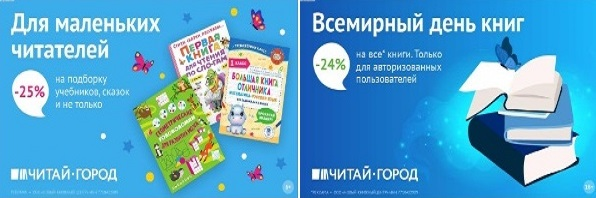 ТОВАРЫ для ХУДОЖНИКОВ и ДИЗАЙНЕРОВ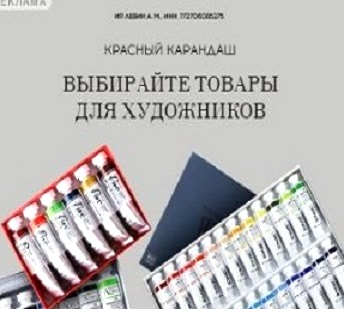 АУДИОЛЕКЦИИ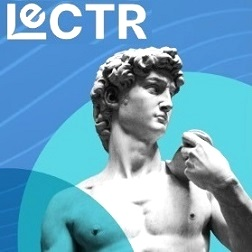 IT-специалисты: ПОВЫШЕНИЕ КВАЛИФИКАЦИИ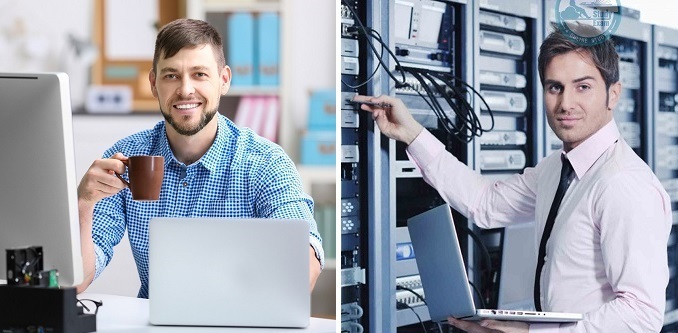 ФИТНЕС на ДОМУ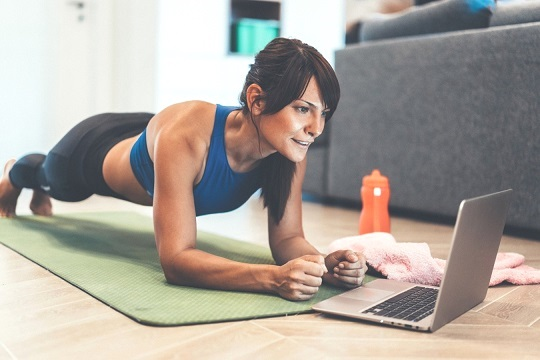 